_____________№_______________       Утверждено:ДОКУМЕНТАЦИЯ ОБ ЭЛЕКТРОННОМ АУКЦИОНЕКатегория: РаботыНаименование объекта закупки: Выполнение полного комплекса работ, согласно проектно-сметной документации по объекту: «Строительство объектов уличного освещения по улице 5-я Березниковская от пер. 1-го Торфяного до пер. 2-го Торфяного в г. Иваново».СОДЕРЖАНИЕЧасть IЭЛЕКТРОННЫЙ АУКЦИОНРАЗДЕЛ 1.1. Приглашение к участию в электронном аукционеНастоящим приглашаются к участию в электронном аукционе, любые юридические лица независимо от организационно-правовой формы, формы собственности, места нахождения и места происхождения капитала или любые физические лица, в том числе зарегистрированные в качестве индивидуального предпринимателя. В случае если электронный аукцион проводится среди субъектов малого предпринимательства, социально ориентированных некоммерческих организаций, в соответствии с указанием на это в Информационной карте электронного аукциона, участниками такого аукциона в электронной форме могут быть только субъекты малого предпринимательства, социально ориентированные некоммерческие организации.Документация об электронном аукционе размещена в единой информационной системе (далее также ЕИС) одновременно с извещением о проведении электронного аукциона. Документация об электронном аукционе доступна для ознакомления на ЕИС без взимания платы.Любой участник электронного аукциона, получивший аккредитацию на электронной площадке, вправе направить на адрес электронной площадки, на которой планируется проведение электронного аукциона, запрос о даче разъяснений положений документации об электронном аукционе. В единой информационной системе будут публиковаться все разъяснения, касающиеся положений настоящей документации об электронном аукционе, а также все изменения документации об электронном аукционе в случае возникновения таковых.В течение одного часа с момента размещения в единой информационной системе извещения об отказе от проведения электронного аукциона, изменений, внесенных в извещение о проведении такого аукциона, документацию о таком аукционе, разъяснений положений документации о таком аукционе оператор электронной площадки размещает указанную информацию на своем сайте в информационно-телекоммуникационной сети «Интернет», а также направляет уведомление об указанных извещении, изменениях, разъяснениях всем участникам такого аукциона, подавшим заявки на участие в нем, уведомление об указанных разъяснениях также лицу, направившему запрос о даче разъяснений положений документации о проведении такого аукциона, по адресам электронной почты, указанным этими участниками при аккредитации на электронной площадке или этим лицом при направлении запроса.Управление муниципального заказа Администрации города Иванова, как структурное подразделение, в лице которого Администрация города Иванова реализует свои полномочия на определение поставщиков (подрядчиков, исполнителей) для заказчиков города Иванова (далее также Уполномоченный орган), не несет обязательств или ответственности в случае неполучения такими участниками электронного аукциона от оператора электронной площадки уведомлений о разъяснении или изменений к документации об электронном аукционе.РАЗДЕЛ 1.2. Общие условия проведения электронного аукциона1. ОБЩИЕ СВЕДЕНИЯ1.1. Уполномоченный орган приглашает всех заинтересованных лиц подавать заявки на участие в электронном аукционе, информация о котором содержится в Информационной карте электронного аукциона, в соответствии с процедурами и условиями, приведенными в документации об электронном аукционе, в том числе в проекте контракта (часть II), описание объекта закупки (части III) документации об электронном аукционе. 1.2. Законодательное регулирование.1.2.1. Настоящая документация об электронном аукционе подготовлена в соответствии с Федеральным законом от 05.04.2013 № 44-ФЗ «О контрактной системе в сфере закупок товаров, работ, услуг для государственных и муниципальных нужд» (далее - Закон № 44 ФЗ), Конституцией Российской Федерации, Гражданским Кодексом РФ, Бюджетным Кодексом РФ, Федеральным законом от 26.07.2006 № 135-ФЗ «О защите конкуренции», иным законодательством в сфере закупок.1.2.2. В части, прямо не урегулированной действующим законодательством об осуществлении закупок, проведение электронного аукциона регулируется настоящей документацией об  аукционе в электронной форме.1.3. Заказчик, уполномоченный орган.1.3.1. Заказчик указан в Информационной карте электронного аукциона настоящей документации об электронном аукционе.1.3.2. Уполномоченный орган, указанный соответственно в Информационной карте электронного аукциона настоящей документации об электронном аукционе (далее по тексту ссылки на части, разделы, подразделы, пункты и подпункты относятся исключительно к настоящей документации об электронном аукционе, если рядом с такой ссылкой не указано иного), проводит электронный аукцион, наименование и описание объекта которого указаны в Информационной карте электронного аукциона, в соответствии с процедурами, условиями и положениями настоящей документации об электронном аукционе.1.4. Наименование и описание объекта электронного аукциона, идентификационный код закупки. Место доставки товара, являющегося предметом контракта, место выполнения работы или оказания услуги, являющихся предметом контракта, а также сроки поставки товара или завершения работы либо график оказания услуг.1.4.1. Условия контракта, содержащие наименование и описание объекта закупки указаны в Информационной карте электронного аукциона.1.4.2. Место доставки товара, являющегося предметом контракта, место выполнения работы или оказания услуги, являющихся предметом контракта, а также сроки поставки товара или завершения работы либо график оказания услуг указаны в Информационной карте электронного аукциона и части III «Описание объекта закупки» документации об электронном аукционе.1.5. Начальная (максимальная) цена контракта.1.5.1. Начальная (максимальная) цена контракта указана в извещении о проведении электронного аукциона и Информационной карте электронного аукциона.1.5.2. Порядок формирования цены контракта указан в Информационной карте электронного аукциона.1.6. Источник финансирования заказа, порядок и срок оплаты.1.6.1. Источник финансирования, порядок и срок оплаты контракта, указаны в Информационной карте электронного аукциона.1.7. Требования к участникам закупки.1.7.1. В электронном аукционе может принять участие любое юридическое лицо независимо от организационно-правовой формы, формы собственности, места нахождения и места происхождения капитала или любое физическое лицо, в том числе зарегистрированное в качестве индивидуального предпринимателя. Участник закупки имеет право выступать в отношениях, связанных с осуществлением закупки, как непосредственно, так и через своих представителей. Полномочия представителей участников закупки подтверждаются доверенностью, выданной и оформленной в соответствии с гражданским законодательством. 1.7.2. В случае если проводится электронный аукцион среди субъектов малого предпринимательства, социально ориентированных некоммерческих организаций, в соответствии с указанием на это в Информационной карте электронного аукциона, участниками такого аукциона в электронной форме могут быть только субъекты малого предпринимательства, социально ориентированные некоммерческие организации. Статус субъекта малого предпринимательства, ориентированных некоммерческих организаций определяется в соответствии с законодательством Российской Федерации.Участник закупки должен соответствовать:- требованиям, установленными пунктами 1,2,3 части 1 статьи 4 Федерального закона от 24.07.2007 №209-ФЗ «О развитии малого и среднего предпринимательства Российской Федерации» (о размере уставного (складочного) капитала (паевого фонда) субъектов малого предпринимательства, о численности работников за предшествующий календарный год, о выручке от реализации товаров (работ, услуг) за предшествующий календарный год);или- требованиям законодательства для социально ориентированных некоммерческих организаций, учредителями которых являются Российская Федерация, субъекты Российской Федерации или муниципальные образования, осуществляющие в соответствии с учредительными документами виды деятельности, предусмотренные пунктом 1 статьи 31.1 Федерального закона от 12.01.1996 №7-ФЗ «О некоммерческих организациях».1.7.3. Участник осуществления закупки вправе подать только одну заявку на участие в электронном аукционе.1.7.4. Участник осуществления закупки для того, чтобы принять участие в электронном аукционе должен удовлетворять требованиям, установленным в пункте 1.7.5, 1.7.6 с учетом информации указанной в Информационной карте электронного аукциона.1.7.5. Единые требования к участникам закупки (предъявляются в равной мере ко всем участникам закупок):1.7.5.1. Cоответствие требованиям, установленным в соответствии с законодательством Российской Федерации к лицам, осуществляющим поставку товара, выполнение работы, оказание услуги, являющихся объектом закупки. 1.7.5.2. Непроведение ликвидации участника закупки - юридического лица и отсутствие решения арбитражного суда о признании участника закупки - юридического лица или индивидуального предпринимателя несостоятельным (банкротом) и об открытии конкурсного производства1.7.5.3. Неприостановление деятельности участника закупки в порядке, установленном Кодексом Российской Федерации об административных правонарушениях, на дату подачи заявки на участие в закупке.1.7.5.4. Отсутствие у участника закупки недоимки по налогам, сборам, задолженности по иным обязательным платежам в бюджеты бюджетной системы Российской Федерации (за исключением сумм, на которые предоставлены отсрочка, рассрочка, инвестиционный налоговый кредит в соответствии с законодательством Российской Федерации о налогах и сборах, которые реструктурированы в соответствии с законодательством Российской Федерации, по которым имеется вступившее в законную силу решение суда о признании обязанности заявителя по уплате этих сумм исполненной или которые признаны безнадежными к взысканию в соответствии с законодательством Российской Федерации о налогах и сборах) за прошедший календарный год, размер которых превышает двадцать пять процентов балансовой стоимости активов участника закупки, по данным бухгалтерской отчетности за последний отчетный период. Участник закупки считается соответствующим установленному требованию в случае, если им в установленном порядке подано заявление об обжаловании указанных недоимки, задолженности и решение по такому заявлению на дату рассмотрения заявки на участие в определении поставщика (подрядчика, исполнителя) не принято.1.7.5.5. Отсутствие у участника закупки - физического лица либо у руководителя, членов коллегиального исполнительного органа или главного бухгалтера юридического лица - участника закупки судимости за преступления в сфере экономики (за исключением лиц, у которых такая судимость погашена или снята), а также неприменение в отношении указанных физических лиц наказания в виде лишения права занимать определенные должности или заниматься определенной деятельностью, которые связаны с оказанием услуги, являющихся объектом осуществляемой закупки, и административного наказания в виде дисквалификации.1.7.5.6. Обладание участником закупки исключительными правами на результаты интеллектуальной деятельности, если в связи с исполнением контракта заказчик приобретает права на такие результаты, за исключением случаев заключения контрактов на создание произведений литературы или искусства, исполнения, на финансирование проката или показа национального фильма.1.7.5.7. Отсутствие между участником закупки и заказчиком конфликта интересов, под которым понимаются случаи, при которых руководитель заказчика, член комиссии по осуществлению закупок, руководитель контрактной службы заказчика, контрактный управляющий состоят в браке с физическими лицами, являющимися выгодоприобретателями, единоличным исполнительным органом хозяйственного общества (директором, генеральным директором, управляющим, президентом и другими), членами коллегиального исполнительного органа хозяйственного общества, руководителем (директором, генеральным директором) учреждения или унитарного предприятия либо иными органами управления юридических лиц - участников закупки, с физическими лицами, в том числе зарегистрированными в качестве индивидуального предпринимателя, - участниками закупки либо являются близкими родственниками (родственниками по прямой восходящей и нисходящей линии (родителями и детьми, дедушкой, бабушкой и внуками), полнородными и неполнородными (имеющими общих отца или мать) братьями и сестрами), усыновителями или усыновленными указанных физических лиц. Под выгодоприобретателями для целей настоящей статьи понимаются физические лица, владеющие напрямую или косвенно (через юридическое лицо или через несколько юридических лиц) более чем десятью процентами голосующих акций хозяйственного общества либо долей, превышающей десять процентов в уставном капитале хозяйственного общества.1.7.5.8. Заказчик вправе установить требование об отсутствии в предусмотренном Законом № 44-ФЗ реестре недобросовестных поставщиков (подрядчиков, исполнителей) информации об участнике закупки, в том числе информации об учредителях, о членах коллегиального исполнительного органа, лице, исполняющем функции единоличного исполнительного органа участника закупки - юридического лица.1.7.6. В случае установления Правительством Российской Федерации дополнительных требований к участникам закупок, заказчики при определении поставщиков (подрядчиков, исполнителей) обязаны устанавливать такие дополнительные требования, в том числе к наличию:1) финансовых ресурсов для исполнения контракта;2) на праве собственности или ином законном основании оборудования и других материальных ресурсов для исполнения контракта;3) опыта работы, связанного с предметом контракта, и деловой репутации;4) необходимого количества специалистов и иных работников определенного уровня квалификации для исполнения контракта.1.8. Расходы на участие в электронном аукционе и при заключении контракта.1.8.1. Участник закупки несет все расходы, связанные с подготовкой и подачей заявки на участие в электронном аукционе, участием в электронном аукционе и заключением контракта, а заказчик, уполномоченный орган не имеет обязательств в связи с такими расходами, за исключением случаев, прямо предусмотренных законодательством Российской Федерации.1.9. Преимущества, предоставляемые при осуществлении закупок. Ограничения участия в электронном аукционе.1.9.1. Заказчик обязан предоставлять преимущества учреждениям и предприятиям уголовно-исполнительной системы, организациям инвалидов, в отношении предлагаемой ими цены контракта в размере до пятнадцати процентов в установленном Правительством Российской Федерации порядке и в соответствии с утвержденными Правительством Российской Федерации перечнями товаров, работ, услуг с учетом положений статей 28, 29 Закона № 44-ФЗ. Информация о предоставлении таких преимуществ указывается в Информационной карте электронного аукциона.1.9.2. Заказчик, обязан осуществлять с учетом положений статьи 30 Закона № 44-ФЗ закупки у субъектов малого предпринимательства, социально ориентированных некоммерческих организаций в размере не менее чем пятнадцать процентов совокупного годового объема закупок, предусмотренного планом-графиком. При этом начальная (максимальная) цена контракта не должна превышать двадцать миллионов рублей.Информация об осуществлении закупки у субъектов малого предпринимательства, социально ориентированных некоммерческих организаций указывается в Информационной карте электронного аукциона.1.9.3. Ограничения участия в электронном аукционе. Участие в электронном аукционе может быть ограничено заказчиком только в случаях, установленных Законом № 44-ФЗ и указанных в настоящей документации об электронном аукционе. 1.10. Применение национального режима при осуществлении электронного аукциона.При осуществлении заказчиком закупок услуг, оказываемых иностранными лицами, применяется национальный режим на равных условиях с работами, товарами,  услугами, оказываемыми российскими лицами, в случаях и на условиях, которые предусмотрены международными договорами Российской Федерации.Информация о применении национального режима указывается в Информационной карте электронного аукциона.1.11. Аккредитация участников электронного аукциона на электронной площадке.Осуществляется в порядке, установленном статьей 61 Закона № 44-ФЗ.Ответственность за достоверность документов и информации, предоставляемых в соответствии со ст. 61 Закона № 44-ФЗ, в том числе усиленных электронных подписей, и соответствие указанных документов и информации требованиям, установленным законодательством Российской Федерации, за действия, совершенные на основании указанных документов и информации, за своевременное уведомление оператора электронной площадки о внесении изменений в предоставленные документы и информацию, за замену указанных документов или прекращение их действия (в том числе замену усиленной электронной подписи или прекращение ее действия) несет участник электронного аукциона, предоставивший указанные документы и информацию.1.12. Основания отстранение от участия в электронном аукционе.Отстранение участника электронного аукциона от участия в электронном аукционе или отказ от заключения контракта с победителем электронного аукциона осуществляется в любой момент до заключения контракта, если заказчик или аукционная комиссия обнаружит, что участник такого аукциона  не соответствует требованиям, указанным в пунктах 1.7.5. и 1.7.6 раздела 1.2 «Общие условия проведения электронного аукциона» настоящей документации, или предоставил недостоверную информацию в отношении своего соответствия указанным требованиям.2. ДОКУМЕНТАЦИЯ ОБ ЭЛЕКТРОННОМ АУКЦИОНЕ2.1. Содержание документации об электронном аукционе.2.1.1. Документация об электронном аукционе раскрывает, конкретизирует и дополняет информацию, содержащуюся в извещении о проведении электронного аукциона.2.1.2. В случае любых противоречий между документами, указанными в пункте 2.1.1, документация об электронном аукционе имеет приоритет.2.1.3. Предполагается, что участник закупки изучит всю документацию об электронном аукционе, включая изменения в документацию об электронном аукционе и разъяснения к документации об электронном аукционе, размещенные уполномоченным органом в соответствии с пунктами 2.2 и 2.3 раздела 1.2. «Общие условия проведения электронного аукциона».2.1.4. Документация об электронном аукционе доступна для ознакомления в единой информационной системе без взимания платы.2.2. Разъяснение положений документации об электронном аукционе.2.2.1. Любой участник электронного аукциона, получивший аккредитацию на электронной площадке, вправе направить на адрес электронной площадки, на которой планируется проведение такого аукциона, запрос о даче разъяснений положений документации о таком аукционе. При этом участник такого аукциона вправе направить не более чем три запроса о даче разъяснений положений данной документации в отношении одного такого аукциона. В течение одного часа с момента поступления указанного запроса он направляется оператором электронной площадки Уполномоченному органу. 2.2.2. В течение двух дней с даты поступления от оператора электронной площадки указанного в пункте 2.2.1 запроса Уполномоченный орган размещает в единой информационной системе разъяснения положений документации об электронном аукционе с указанием предмета запроса, но без указания участника такого аукциона, от которого поступил указанный запрос, при условии, что указанный запрос поступил заказчику не позднее чем за три дня до даты окончания срока подачи заявок на участие в таком аукционе.2.2.3. Дата начала и окончания срока предоставления участникам электронного аукциона разъяснений положений документации об электронном аукционе указаны в Информационной карте аукциона в электронной форме.2.2.4. Разъяснения положений документации об электронном аукционе не должны изменять ее суть.2.3. Внесение изменений в извещение о проведении электронного аукциона и документацию об электронном аукционе.2.3.1. Заказчик, Уполномоченный орган по собственной инициативе или в соответствии с поступившим запросом о даче разъяснений положений документации об электронном аукционе вправе принять решение о внесении изменений в извещение о проведении электронного аукциона и в документацию о таком аукционе не позднее чем за два дня до даты окончания срока подачи заявок на участие в таком аукционе. Изменение объекта закупки и увеличение размера обеспечения данных заявок не допускаются. В течение одного дня с даты принятия указанного решения изменения, внесенные в извещение и документацию о таком аукционе, размещаются заказчиком в единой информационной системе. При этом срок подачи заявок на участие в таком аукционе должен быть продлен так, чтобы с даты размещения изменений до даты окончания срока подачи заявок на участие в таком аукционе этот срок составлял  не менее чем пятнадцать дней или, если начальная (максимальная) цена контракта (цена лота) не превышает три миллиона рублей, не менее чем семь дней. не менее чем семь дней.2.4. Отмена проведения электронного аукциона.2.4.1. Заказчик, Уполномоченный орган вправе отменить проведение электронного аукциона не позднее, чем за пять дней до даты окончания срока подачи заявок на участие в электронном аукционе.2.4.2. Процедура отмены электронного аукциона осуществляется в порядке, установленном статьей 36 Закона № 44-ФЗ.2.4.3. При отмене электронного аукциона заказчик не несет ответственность перед участниками закупки, подавшими заявки, за исключением случая, если вследствие отмены электронного аукциона участникам закупки причинены убытки в результате недобросовестных действий заказчика.3. ПОДГОТОВКА ЗАЯВКИ НА УЧАСТИЕ В ЭЛЕКТРОННОМ АУКЦИОНЕ(инструкция по заполнению заявки)3.1. Язык документов, входящих в состав заявки на участие в электронном аукционе.3.1.1. Заявка на участие в электронном аукционе, подготовленная участником электронного аукциона, а также вся корреспонденция и документация, связанные с заявкой на участие в электронном аукционе, которыми обмениваются участники электронного аукциона, оператор электронной площадки, заказчик, уполномоченный орган, должны быть составлены на русском языке.3.1.2. Использование других языков для подготовки заявки на участие в электронном аукционе может быть расценено аукционной комиссией как несоответствие заявки на участие в открытом аукционе требованиям, установленным документацией об электронном аукционе.3.1.3. Входящие в заявку на участие в электронном аукционе документы, оригиналы которых выданы участнику электронного аукциона третьими лицами на ином языке, могут быть представлены на этом языке при условии, что к ним будет прилагаться надлежащим образом заверенный перевод на русский язык. В случае противоречия представленного документа и его перевода преимущество будет иметь перевод.3.1.4. Наличие противоречий между представленным документом и его переводом, которые изменяют смысл представленного документа, может быть расценено аукционной комиссией как несоответствие заявки на участие в электронном аукционе требованиям, установленным документацией об электронном аукционе.3.2. Требования к содержанию документов, входящих состав заявки на участие в электронном аукционе.3.2.1. Заявка на участие в электронном аукционе состоит из двух частей.3.2.2. Первая часть заявки на участие в электронном аукционе должна содержать следующую информацию, с учетом категории объекта закупки и информации указанной в Информационной карте электронного аукциона:3.2.2.1 при заключении контракта на поставку товара:а) согласие участника такого аукциона на поставку товара в случае, если этот участник предлагает для поставки товар, в отношении которого в документации о таком аукционе содержится указание на товарный знак (его словесное обозначение) (при наличии), знак обслуживания (при наличии), фирменное наименование (при наличии), патенты (при наличии), полезные модели (при наличии), промышленные образцы (при наличии), наименование страны происхождения товара, и (или) такой участник предлагает для поставки товар, который является эквивалентным товару, указанному в данной документации, конкретные показатели товара, соответствующие значениям эквивалентности, установленным данной документацией;б) конкретные показатели, соответствующие значениям, установленным документацией о таком аукционе, и указание на товарный знак (его словесное обозначение) (при наличии), знак обслуживания (при наличии), фирменное наименование (при наличии), патенты (при наличии), полезные модели (при наличии), промышленные образцы (при наличии), наименование страны происхождения товара;3.2.2.2 согласие участника такого аукциона на выполнение работы или оказание услуги на условиях, предусмотренных документацией о таком аукционе, при проведении такого аукциона на выполнение работы или оказание услуги;3.2.2.3 при заключении контракта на выполнение работы или оказание услуги, для выполнения или оказания которых используется товар:а) согласие, предусмотренное подпунктом 3.2.2.2 раздела 1.2. «Общие условия проведения электронного аукциона» настоящей документации, в том числе согласие на использование товара, в отношении которого в документации о таком аукционе содержится указание на товарный знак (его словесное обозначение) (при наличии), знак обслуживания (при наличии), фирменное наименование (при наличии), патенты (при наличии), полезные модели (при наличии), промышленные образцы (при наличии), наименование страны происхождения товара, либо согласие, предусмотренное подпунктом 3.2.2.2 раздела 1.2. «Общие условия проведения электронного аукциона» настоящей документации, указание на товарный знак (его словесное обозначение) (при наличии), знак обслуживания (при наличии), фирменное наименование (при наличии), патенты (при наличии), полезные модели (при наличии), промышленные образцы (при наличии), наименование страны происхождения товара и, если участник такого аукциона предлагает для использования товар, который является эквивалентным товару, указанному в данной документации, конкретные показатели товара, соответствующие значениям эквивалентности, установленным данной документацией, при условии содержания в ней указания на товарный знак (его словесное обозначение) (при наличии), знак обслуживания (при наличии), фирменное наименование (при наличии), патенты (при наличии), полезные модели (при наличии), промышленные образцы (при наличии), наименование страны происхождения товара, а также требование о необходимости указания в заявке на участие в таком аукционе на товарный знак (его словесное обозначение) (при наличии), знак обслуживания (при наличии), фирменное наименование (при наличии), патенты (при наличии), полезные модели (при наличии), промышленные образцы (при наличии), наименование страны происхождения товара;б) согласие, предусмотренное подпунктом 3.2.2.2 раздела 1.2. «Общие условия проведения электронного аукциона» настоящей документации, а также конкретные показатели используемого товара, соответствующие значениям, установленным документацией о таком аукционе, и указание на товарный знак (его словесное обозначение) (при наличии), знак обслуживания (при наличии), фирменное наименование (при наличии), патенты (при наличии), полезные модели (при наличии), промышленные образцы (при наличии), наименование страны происхождения товара.При выполнении работ должны использоваться материалы подрядчика, соответствующие требованиям, установленным в части III «Описание объекта закупки» документации об открытом аукционе в электронной форме. При оформлении заявки в части используемых материалов участник размещения заказа должен учитывать, что в технической части документации знак «,» следует читать как «и», а знак «;» - как «или».При описании участником закупки характеристик (показателей) товаров (материалов), предлагаемых для использования при выполнении работ, не являются конкретными показателями товара альтернативные предложения, выраженные с использованием предлогов «до» и «от», разделительного союза «или», знаков «-», «>», «<», «÷», «~», с применением словосочетания «или эквивалент», слов «более», «менее», «свыше».           Сведения, которые содержатся в заявках участников электронного аукциона, не должны допускать двоякого толкования.Все показатели по товарам должны быть конкретными и входить в установленные диапазоны, но не противоречить требованиям действующих государственных стандартов, которые приняты в целях повышение уровня безопасности жизни и здоровья граждан, имущества физических и юридических лиц, государственного и муниципального имущества, объектов, с учетом риска возникновения чрезвычайных ситуаций природного и техногенного характера, повышения уровня экологической безопасности, безопасности жизни и здоровья животных и растений; обеспечения конкурентоспособности и качества продукции (работ, услуг), единства измерений, рационального использования ресурсов, взаимозаменяемости технических средств (машин и оборудования, их составных частей, комплектующих изделий и материалов), технической и информационной совместимости, сопоставимости результатов исследований (испытаний) и измерений, технических и экономико-статистических данных, проведения анализа характеристик продукции (работ, услуг), исполнения государственных заказов, добровольного подтверждения соответствия продукции (работ, услуг), содействие соблюдению требований технических регламентов; создание систем классификации и кодирования технико-экономической и социальной информации, систем каталогизации продукции (работ, услуг), систем обеспечения качества продукции (работ, услуг), систем поиска и передачи данных, содействие проведению работ по унификации, в соответствии с Федеральным законом от 27.12.2002 № 184-ФЗ «О техническом регулировании». В случае, если характеристика товара включает несколько показателей, сведения о товаре в заявке участника должны соответствовать установленным в документации требованиям по каждому из показателей.3.2.3. Первая часть заявки на участие в электронном аукционе, предусмотренная пунктом 3.2.2 раздела 1.2. «Общие условия проведения электронного аукциона» настоящей документации, может содержать эскиз, рисунок, чертеж, фотографию, иное изображение товара, на поставку которого заключается контракт.3.2.4. Вторая часть заявки на участие в электронном аукционе должна содержать следующие документы и информацию, с учетом информации указанной в Информационной карте электронного аукциона:1) наименование, фирменное наименование (при наличии), место нахождения, почтовый адрес (для юридического лица), фамилия, имя, отчество (при наличии), паспортные данные, место жительства (для физического лица), номер контактного телефона, идентификационный номер налогоплательщика участника такого аукциона или в соответствии с законодательством соответствующего иностранного государства аналог идентификационного номера налогоплательщика участника такого аукциона (для иностранного лица), идентификационный номер налогоплательщика (при наличии) учредителей, членов коллегиального исполнительного органа, лица, исполняющего функции единоличного исполнительного органа участника такого аукциона;2) документы, подтверждающие соответствие участника такого аукциона требованиям, установленным подпункт 1.7.5.1 пункта 1.7.5 и пунктом 1.7.6 раздела 1.2. «Общие условия проведения электронного аукциона» (при наличии таких требований), или копии этих документов, а также декларация о соответствии участника такого аукциона требованиям, установленным подпунктами 1.7.5.3-1.7.5.8 пункта 1.7.5 раздела 1.2. «Общие условия проведения электронного аукциона»;3) копии документов, подтверждающих соответствие товара, работы, услуги требованиям, установленным в соответствии с законодательством Российской Федерации, в случае, если в соответствии с законодательством Российской Федерации установлены требования к товару, работе или услуге и представление указанных документов предусмотрено документацией об электронном аукционе. При этом не допускается требовать представление указанных документов, если в соответствии с законодательством Российской Федерации они передаются вместе с товаром;4) решение об одобрении или о совершении крупной сделки либо копия данного решения в случае, если требование о необходимости наличия данного решения для совершения крупной сделки установлено федеральными законами и иными нормативными правовыми актами Российской Федерации и (или) учредительными документами юридического лица и для участника такого аукциона заключаемый контракт или предоставление обеспечения заявки на участие в таком аукционе, обеспечения исполнения контракта является крупной сделкой;5) документы, подтверждающие право участника такого аукциона на получение преимущества в соответствии со статьями 28, 29 Закона № 44-ФЗ, или копии этих документов;6) документы, подтверждающие соответствие участника такого аукциона и (или) предлагаемых им услуг условиям, запретам и ограничениям, установленным заказчиком в соответствии со статьей 14 Закона № 44-ФЗ, или копии этих документов;7) декларация о принадлежности участника такого аукциона к субъектам малого предпринимательства или социально ориентированным некоммерческим организациям в случае установления заказчиком ограничения, предусмотренного частью 3 статьи 30 настоящего Федерального закона.4. ПОДАЧА ЗАЯВОК НА УЧАСТИЕ В ЭЛЕКТРОННОМ АУКЦИОНЕ4.1. Порядок, место, дата начала и дата окончания  срока подачи заявок на участие в электронном аукционе.4.1.1. Осуществляется в порядке, установленном Законом № 44-ФЗ, настоящей документацией об электронном аукционе, в том числе с разделом 1.3 «Информационная карта электронного аукциона» документации об электронном аукционе.4.1.2. Заявка на участие в электронном аукционе направляется участником такого аукциона оператору электронной площадки, указанной в Информационной карте электронного аукциона, в форме двух электронных документов, содержащих части заявки, предусмотренные статьей 66 Закона № 44-ФЗ. Указанные электронные документы подаются одновременно.Адрес электронной площадки указан в Информационной карте электронного аукциона.4.2. Изменение и отзыв заявок на участие в электронном аукционе. 4.2.1. Участник электронного аукциона вправе изменить или отозвать свою заявку до истечения срока подачи заявок с учетом положений Закона № 44-ФЗ. В этом случае участник электронного аукциона не утрачивает право на внесенные в качестве обеспечения заявки денежные средства. Изменение заявки или уведомление о ее отзыве является действительным, если изменение осуществлено или уведомление получено заказчиком до истечения срока подачи заявок.4.3. Обеспечение заявок при проведении электронного аукциона.4.3.1. Размер обеспечения заявки на участие в электронном аукционе указан в Информационной карте электронного аукциона.4.3.2. Обеспечение заявки на участие в электронных аукционах может предоставляться участником закупки только путем внесения денежных средств в порядке предусмотренном Законом № 44-ФЗ.5. РАССМОТРЕНИЕ ЗАЯВОК НА УЧАСТИЕ В ЭЛЕКТРОННОМ АУКЦИОНЕ И ПРОВЕДЕНИЕ ЭЛЕКТРОННОГО АУКЦИОНА5.1. Рассмотрение первых частей заявок на участие в электронном аукционе.Осуществляется в порядке, установленном Законом № 44-ФЗ.5.2. Порядок проведения электронного аукциона.5.2.1. В электронном аукционе могут участвовать только аккредитованные в соответствии с пунктом 1.11 раздела 1.2. «Общие условия проведения электронного аукциона» и допущенные к участию в таком аукционе его участники.5.2.2. Электронный аукцион проводится на электронной площадке в указанный в извещении о его проведении и определенный с учетом пункта 5.2.3 раздела 1.2. «Общие условия проведения электронного аукциона» день. Время начала проведения такого аукциона устанавливается оператором электронной площадки в соответствии со временем часовой зоны, в которой расположен заказчик.5.2.3. Днем проведения электронного аукциона является рабочий день, следующий после истечения двух дней с даты окончания срока рассмотрения первых частей заявок на участие в таком аукционе.5.2.4. Электронный аукцион проводится путем снижения начальной (максимальной) цены контракта, указанной в извещении о проведении такого аукциона и в Информационной карте электронного аукциона, в порядке, установленном настоящей документацией и Законом № 44-ФЗ.5.3. Рассмотрение вторых частей заявок на участие в электронном аукционе, определение победителя электронного аукциона.Осуществляется в порядке, установленном Законом № 44-ФЗ.6. ЗАКЛЮЧЕНИЕ КОНТРАКТА6.1. Порядок заключения контракта.Осуществляется в порядке, установленном Законом № 44-ФЗ, с учетом информации, указанной в разделе 1.3 «Информационная карта электронного аукциона» документации об электронном аукционе.6.2. Обеспечение исполнения контракта.6.2.1. Если в Информационной карте электронного аукциона заказчиком установлено требование обеспечения исполнения контракта, контракт заключается только после предоставления участником электронного аукциона, с которым заключается контракт, обеспечения исполнения контракта. 6.2.2. Исполнение контракта может обеспечиваться предоставлением банковской гарантии, выданной банком и соответствующей требованиям статьи 45 Закона № 44-ФЗ, или внесением денежных средств на указанный заказчиком счет, на котором в соответствии с законодательством Российской Федерации учитываются операции со средствами, поступающими заказчику. Способ обеспечения исполнения контракта определяется участником электронного аукциона, с которым заключается контракт, самостоятельно. Срок действия банковской гарантии должен превышать срок действия контракта не менее чем на один месяц.6.2.3. В случае непредоставления участником электронного аукциона, с которым заключается контракт, обеспечения исполнения контракта в срок, установленный для заключения контракта, такой участник считается уклонившимся от заключения контракта.6.2.4. Победитель электронного аукциона признается уклонившимся от заключения контракта в случае, если в сроки, предусмотренные пунктом 3 статьи 70 Закона №44-ФЗ, он не направил заказчику проект контракта, подписанный лицом, имеющим право действовать от имени победителя такого аукциона, или направил протокол разногласий по истечении тринадцати дней с даты размещения в единой информационной системе протокола подведения итогов такого аукциона, или не исполнил требования, предусмотренные статьей 37 Закона №44-ФЗ  (в случае снижения при проведении такого аукциона цены контракта на двадцать пять процентов и более от начальной (максимальной) цены контракта).6.2.5. В случае, если при проведении такого аукциона цена контракта снижена на двадцать пять процентов и более от начальной (максимальной) цены контракта, победитель такого аукциона предоставляет обеспечение исполнения контракта в соответствии с частью 1 статьи 37 Закона № 44-ФЗ, обеспечение исполнения контракта или информацию, предусмотренные частью 2 статьи 37 Закона № 44-ФЗ.6.2.6. Размер обеспечения исполнения контракта, срок и порядок его предоставления указаны в Информационной карте электронного аукциона.6.2.7. В ходе исполнения контракта исполнитель вправе предоставить заказчику обеспечение исполнения контракта, уменьшенное на размер выполненных обязательств, предусмотренных контрактом, взамен ранее предоставленного обеспечения исполнения контракта. При этом может быть изменен способ обеспечения исполнения контракта.6.2.8. В случае, если участником электронного аукциона, с которым заключается контракт, является государственное или муниципальное казенное учреждение, положения Закона 44-ФЗ об обеспечении исполнения контракта к такому участнику не применяются.6.2.9. Требования к обеспечению контракта, представленному в виде банковской гарантии:6.2.9.1. В случае, если участником электронного аукциона, с которым заключается контракт, обеспечение исполнения контракта представляется в виде банковской гарантии, банковская гарантия должна соответствовать требованиям, установленным законодательством Российской Федерации.6.2.9.2 Безотзывная банковская гарантия предоставляется банком, иным кредитным учреждением – гарантом (в соответствии с параграфом 6 Гражданского кодекса Российской Федерации). Осуществление банковских операций – выдача банковской гарантии производится только на основании лицензии, выдаваемой Банком России (статья 13 Федерального Закона от 02.12.1990 № 395-1 «О банках и банковской деятельности»). Копия указанной лицензии является обязательным приложением к безотзывной банковской гарантии. 6.2.9.3. Заказчик в качестве исполнения контрактов принимает банковские гарантии, выданные банками, включенными в предусмотренный статьей 74.1 Налогового кодекса Российской Федерации перечень банков, отвечающих установленным требованиям для принятия банковских гарантий в целях налогообложения.6.2.10. Банковская гарантия должна быть безотзывной и должна содержать:1) сумму банковской гарантии, подлежащую уплате гарантом заказчику в установленных частью 13 статьи 44 Закона №44-ФЗ случаях, или сумму банковской гарантии, подлежащую уплате гарантом заказчику в случае ненадлежащего исполнения обязательств принципалом в соответствии со статьей 96 Закона №44-ФЗ;2) обязательства принципала, надлежащее исполнение которых обеспечивается банковской гарантией;3) обязанность гаранта уплатить заказчику неустойку в размере 0,1 процента денежной суммы, подлежащей уплате, за каждый день просрочки;4) условие, согласно которому исполнением обязательств гаранта по банковской гарантии является фактическое поступление денежных сумм на счет, на котором в соответствии с законодательством Российской Федерации учитываются операции со средствами, поступающими заказчику;5) срок действия банковской гарантии с учетом требований статей 44 и 96 Закона № 44-ФЗ;6) отлагательное условие, предусматривающее заключение договора предоставления банковской гарантии по обязательствам принципала, возникшим из контракта при его заключении, в случае предоставления банковской гарантии в качестве обеспечения исполнения контракта;7) установленный Правительством Российской Федерации перечень документов, предоставляемых заказчиком банку одновременно с требованием об осуществлении уплаты денежной суммы по банковской гарантии.6.2.11. Банковская гарантия, предоставляемая участником электронного аукциона в качестве обеспечения исполнения контракта, должна быть включена в реестр банковских гарантий, размещенный в единой информационной системе. Дополнительные требования к банковской гарантии, используемой для целей Закона №44-ФЗ, порядок ведения и размещения в единой информационной системе реестра банковских гарантий, форма требования об осуществлении уплаты денежной суммы по банковской гарантии устанавливаются Правительством Российской Федерации. При выдаче банковской гарантии банк предоставляет принципалу выписку из реестра банковских гарантий.6.2.12. В реестр банковских гарантий включаются следующие информация и документы:1) наименование, место нахождения банка, являющегося гарантом, идентификационный номер налогоплательщика или в соответствии с законодательством иностранного государства аналог идентификационного номера налогоплательщика;2) наименование, место нахождения исполнителя, являющегося принципалом, идентификационный номер налогоплательщика или в соответствии с законодательством иностранного государства аналог идентификационного номера налогоплательщика;3) денежная сумма, указанная в банковской гарантии и подлежащая уплате гарантом в случае неисполнения участником закупки в установленных случаях требований настоящего Федерального закона;4) срок действия банковской гарантии;5) копия банковской гарантии;6) иные информация и документы, перечень которых установлен Правительством Российской Федерации.6.2.13. Указанные в 6.2.12 настоящего раздела информация и документы должны быть подписаны усиленной электронной подписью лица, имеющего право действовать от имени банка.6.2.14. Требования к обеспечению исполнения контракта, предоставляемому в виде залога денежных средств:6.2.14.1. В случае если обеспечение исполнения контракта представляется в виде передачи заказчику в залог денежных средств, участник электронного аукциона, с которым заключается контракт, перечисляет сумму залога денежных средств, в размере указанном в Информационной карте электронного аукциона на счет, указанный в Информационной карте электронного аукциона.6.2.14.2. Факт внесения залога денежных средств на счет заказчика подтверждается копией или оригиналом платежного документа, на основании которого произведено перечисление средств обеспечения исполнения контракта.6.2.14.3. Денежные средства возвращаются исполнителю при условии надлежащего исполнения им всех своих обязательств по контракту после получения заказчиком соответствующего письменного требования от исполнителя. 6.2.14.4. Денежные средства возвращаются на банковский счет, указанный исполнителем в этом письменном требовании.6.3. Права и обязанности победителя электронного аукциона.6.3.1. В случае если в Информационной карте электронного аукциона предусмотрены преимущества для учреждений и предприятий уголовно-исполнительной системы и (или) организаций инвалидов и победителем открытого аукциона признано такое учреждение, предприятие или такая организация, контракт по требованию указанных участников электронного аукциона заключается по цене, предложенной указанными участниками электронного аукциона, с учетом преимущества в отношении цены контракта, но не выше начальной (максимальной) цены контракта (цены лота), указанной в Информационной карте электронного аукциона.6.3.2. В случае, если контракт заключается с физическим лицом, за исключением индивидуального предпринимателя или иного занимающегося частной практикой лица, в контракт включается обязательное условие об уменьшении суммы, подлежащей уплате физическому лицу, на размер налоговых платежей, связанных с оплатой контракта.6.4. Права и обязанности заказчика.6.4.1. В случае перемены заказчика права и обязанности заказчика, предусмотренные контрактом, переходят к новому заказчику.7. ОБЖАЛОВАНИЕ ДЕЙСТВИЙ (БЕЗДЕЙСТВИЯ) ЗАКАЗЧИКА, УПОЛНОМОЧЕННОГО ОРГАНА, АУКЦИОННОЙ КОМИССИИ ПО ОСУЩЕСТВЛЕНИЮ ЗАКУПОК, ЕЕ ЧЛЕНОВ, ДОЛЖНОСТНОГО ЛИЦА КОНТРАКТНОЙ СЛУЖБЫ (КОНТРАКТНОГО УПРАВЛЯЮЩЕГО) ОПЕРАТОРА ЭЛЕКТРОННОЙ ПЛОЩАДКИ 7.1. Любой участник электронного аукциона, а также осуществляющие общественный контроль общественные объединения, объединения юридических лиц в соответствии с законодательством Российской Федерации имеют право обжаловать в судебном порядке или в порядке, установленном Законом 44-ФЗ, в контрольный орган в сфере закупок действия (бездействие) заказчика, уполномоченного органа, аукционной комиссии по осуществлению закупок, ее членов, должностных лиц контрактной службы (контрактного управляющего) оператора электронной площадки, если такие действия (бездействие) нарушают права и законные интересы участника закупки.РАЗДЕЛ 1.3. Информационная карта электронного аукциона В разделе 1.3. «Информационная карта электронного аукциона» содержится информация для данного конкретного электронного аукциона, которая уточняет, разъясняет и дополняет положения раздела 1.2. «Общие условия проведения электронного аукциона».при возникновении противоречия между положениями раздела 1.2. «Общие условия проведения электронного аукциона» и раздела 1.3. «Информационная карта электронного аукциона» применяются положения раздела 1.3. «Информационная карта электронного аукциона».РАЗДЕЛ 1.4. Рекомендуемые формы и документы для заполненияучастниками электронного аукционаФорма № 1ПЕРВАЯ ЧАСТЬ ЗАЯВКИ НА УЧАСТИЕ В ЭЛЕКТРОННОМ АУКЦИОНЕСогласие участника электронного аукциона на выполнение полного комплекса работ, согласно проектно-сметной документации по объекту: «Строительство объектов уличного освещения по улице 5-я Березниковская от пер. 1-го Торфяного до пер. 2-го Торфяного в г. Иваново». 1.Изучив настоящую документацию об электронном аукционе, а также применимые к данному электронному аукциону законодательство РФ и нормативно-правовые акты сообщаем о согласии выполнить предусмотренные электронном аукционом работы в соответствии с требованиями документации об электронном аукционе №__________________. Предлагаемая нами цена контракта будет объявлена в ходе проведения электронного аукциона.2. Конкретные показатели используемого товара, соответствующие значениям, установленным документацией о таком аукционе, и указание на товарный знак (его словесное обозначение) (при наличии), знак обслуживания (при наличии), фирменное наименование (при наличии), патенты (при наличии), полезные модели (при наличии), промышленные образцы (при наличии), наименование страны происхождения товара: Примечание: Документы и информация, направляемые в форме электронных документов оператором электронной площадки участнику электронного аукциона, заказчику или размещаемые оператором электронной площадки на электронной площадке и в единой информационной системе, должны быть подписаны усиленной электронной подписью лица, имеющего право действовать от имени оператора электронной площадки.Документы и информация, направляемые в форме электронных документов участником электронного аукциона, заказчиком, должны быть подписаны усиленной электронной подписью лица, имеющего право действовать от имени соответственно участника такого аукциона, заказчика.Форма № 2ВТОРАЯ ЧАСТЬ ЗАЯВКИ НА УЧАСТИЕ В ЭЛЕКТРОННОМ АУКЦИОНЕВыполнение полного комплекса работ, согласно проектно-сметной документации по объекту: «Строительство объектов уличного освещения по улице 5-я Березниковская от пер. 1-го Торфяного до пер. 2-го Торфяного в г. Иваново».1. Исполняя наши обязательства и изучив документацию об электронном аукционе, в том числе условия и порядок проведения настоящего электронного аукциона, проект контракта на выполнение вышеуказанного заказа, описание объекта закупки, мы_____________________________________________________________________________(полное наименование организации на основании учредительных документов или Ф.И.О. участника аукциона)предоставляем следующие документы и сведения:( для юридического лица)(для физического лица)2. Подтверждаю, как участник закупки, соответствие требованиям, установленным пунктами 3-5, 7, 9 части 1 статьи 31 Федерального закона от 05.04.2013 № 44-ФЗ «О контрактной системе в сфере закупок товаров, работ, услуг для обеспечения государственных и муниципальных нужд»:- непроведение ликвидации участника закупки - юридического лица и отсутствие решения арбитражного суда о признании участника закупки - юридического лица или индивидуального предпринимателя несостоятельным (банкротом) и об открытии конкурсного производства;- неприостановление деятельности участника закупки в порядке, установленном Кодексом Российской Федерации об административных правонарушениях, на дату подачи заявки на участие в закупке;- отсутствие у участника закупки недоимки по налогам, сборам, задолженности по иным обязательным платежам в бюджеты бюджетной системы Российской Федерации (за исключением сумм, на которые предоставлены отсрочка, рассрочка, инвестиционный налоговый кредит в соответствии с законодательством Российской Федерации о налогах и сборах, которые реструктурированы в соответствии с законодательством Российской Федерации, по которым имеется вступившее в законную силу решение суда о признании обязанности заявителя по уплате этих сумм исполненной или которые признаны безнадежными к взысканию в соответствии с законодательством Российской Федерации о налогах и сборах) за прошедший календарный год, размер которых превышает двадцать пять процентов балансовой стоимости активов участника закупки, по данным бухгалтерской отчетности за последний отчетный период. Участник закупки считается соответствующим установленному требованию в случае, если им в установленном порядке подано заявление об обжаловании указанных недоимки, задолженности и решение по такому заявлению на дату рассмотрения заявки на участие в определении поставщика (подрядчика, исполнителя) не принято;- отсутствие у участника закупки - физического лица либо у руководителя, членов коллегиального исполнительного органа или главного бухгалтера юридического лица - участника закупки судимости за преступления в сфере экономики (за исключением лиц, у которых такая судимость погашена или снята), а также неприменение в отношении указанных физических лиц наказания в виде лишения права занимать определенные должности или заниматься определенной деятельностью, которые связаны с поставкой товара, выполнением работы, оказанием услуги, являющихся объектом осуществляемой закупки, и административного наказания в виде дисквалификации.- отсутствие между участником закупки и заказчиком конфликта интересов, под которым понимаются случаи, при которых руководитель заказчика, член комиссии по осуществлению закупок, руководитель контрактной службы заказчика, контрактный управляющий состоят в браке с физическими лицами, являющимися выгодоприобретателями, единоличным исполнительным органом хозяйственного общества (директором, генеральным директором, управляющим, президентом и другими), членами коллегиального исполнительного органа хозяйственного общества, руководителем (директором, генеральным директором) учреждения или унитарного предприятия либо иными органами управления юридических лиц - участников закупки, с физическими лицами, в том числе зарегистрированными в качестве индивидуального предпринимателя, - участниками закупки либо являются близкими родственниками (родственниками по прямой восходящей и нисходящей линии (родителями и детьми, дедушкой, бабушкой и внуками), полнородными и неполнородными (имеющими общих отца или мать) братьями и сестрами), усыновителями или усыновленными указанных физических лиц.3. Декларирую свою принадлежность к субъектам малого предпринимательстваили Декларирую свою принадлежность к социально ориентированным некоммерческим организациямЗаверяю правильность всех данных.Примечание. Документы и информация, направляемые в форме электронных документов оператором электронной площадки участнику электронного аукциона, заказчику или размещаемые оператором электронной площадки на электронной площадке и в единой информационной системе, должны быть подписаны усиленной электронной подписью лица, имеющего право действовать от имени оператора электронной площадки.Документы и информация, направляемые в форме электронных документов участником электронного аукциона, заказчиком, должны быть подписаны усиленной электронной подписью лица, имеющего право действовать от имени соответственно участника такого аукциона, заказчикаФорма № 3ФОРМА ЗАПРОСА О РАЗЪЯСНЕНИИ ПОЛОЖЕНИЙДОКУМЕНТАЦИИ ОБ ЭЛЕКТРОННОМ АУКЦИОНЕ Дата, исх. номерЗапрос о разъяснении положений документации об электронном аукционе*	Прошу Вас разъяснить следующие положения документации об электронном аукционе на выполнение полного комплекса работ, согласно проектно-сметной документации по объекту: «Строительство объектов уличного освещения по улице 5-я Березниковская от пер. 1-го Торфяного до пер. 2-го Торфяного в г. Иваново».* Направляется оператору электронной площадки.Примечание. Документы и информация, направляемые в форме электронных документов оператором электронной площадки участнику электронного аукциона, заказчику или размещаемые оператором электронной площадки на электронной площадке и в единой информационной системе, должны быть подписаны усиленной электронной подписью лица, имеющего право действовать от имени оператора электронной площадки.Документы и информация, направляемые в форме электронных документов участником электронного аукциона, заказчиком, должны быть подписаны усиленной электронной подписью лица, имеющего право действовать от имени соответственно участника такого аукциона, заказчика.Часть IIПроект контракта(муниципальный контракт, гражданско-правовой договор)ПРОЕКТМУНИЦИПАЛЬНЫЙ   КОНТРАКТ № ______г. Иваново 							              «____»___________ 2015 годаУправление капитального строительства Администрации города Иванова, именуемое в дальнейшем «Заказчик», в лице начальника Управления Уемовой Ольги Федоровны, действующего на основании Положения, с одной стороны, и __________________, именуемое в дальнейшем  «Подрядчик»,  в лице ______________________________________, действующего на основании __________, с другой стороны, с соблюдением требований Гражданского кодекса Российской Федерации, Федерального закона от 05 апреля 2013 года № 44-ФЗ «О контрактной системе в сфере закупок товаров, работ, услуг для обеспечения государственных и муниципальных нужд», на основании _______________  № _____2015 г., заключили настоящий Контракт (далее – Контракт) о нижеследующем:ПРЕДМЕТ КОНТРАКТА.        1.1. Заказчик сдает, а Подрядчик принимает на себя обязательства по выполнению полного комплекса работ, согласно проекно-сметной документации по объекту: «Строительство объектов уличного освещения по улице 5-я Березниковская от пер. 1-го Торфяного до пер. 2-го Торфяного в г. Иваново» (далее по тексту – Объект).          1.2. Подрядчик обязуется выполнить все работы, указанные в п.1.1. настоящего Контракта, собственными силами и/или силами привлеченных субподрядных организаций в  соответствии с утвержденной в установленном порядке проектно-сметной документацией.  1.3. Подрядчик обязуется завершить строительство в срок, установленный п. 5.1 настоящего Контракта, а Заказчик обязуется принять результат работ и оплатить стоимость выполненных работ в порядке, предусмотренном настоящим Контрактом.      1.4. Объем работ определяется в соответствии с проектно-сметной документацией по объекту: «Строительство объектов уличного освещения по улице 5-я Березниковская от пер. 1-го Торфяного до пер. 2-го Торфяного в г. Иваново».          1.5. Финансирование строительства Объекта, указанного в пункте 1.1 настоящего Контракта, осуществляется за счет средств городского бюджета.                                                                     2. ЦЕНА КОНТРАКТА.2.1. Цена Контракта составляет ______ (_________) рублей _____  копеек с учетом НДС, который составляет 18 %. Цена Контракта включает в себя стоимость строительно-монтажных работ, затраты на титульные временные здания и сооружения, непредвиденные затраты, налоги, сборы и другие обязательные платежи, связанные с исполнением обязательств по Контракту.2.2. Цена настоящего Контракта является твердой и определяется на весь срок исполнения Контракта. Изменение цены Контракта допускается в случаях, предусмотренных частью 1 статьи 95 Закона № 44-ФЗ от 05.04.2013.Обеспечение исполнения Обязательств.       3.1. Подрядчик представляет Заказчику обеспечение исполнения Контракта на сумму ________ эквивалентную __ (________) % от начальной (максимальной) цены Контракта.        3.2. Исполнение Контракта может обеспечиваться предоставлением банковской гарантии, выданной банком, соответствующей требованиям статьи 45 Закона о контрактной системе, или внесением денежных средств на указанный Заказчиком расчетный счет. Способ обеспечения исполнения Контракта определяется Подрядчиком самостоятельно.Срок действия банковской гарантии должен превышать срок действия Контракта не менее чем на один месяц.       3.3. В случае если по каким-либо причинам обеспечение исполнения обязательств по настоящему Контракту перестало быть действительным, закончило свое действие или иным образом перестало обеспечивать исполнение Подрядчиком своих обязательств по настоящему Контракту, Подрядчик обязуется в течение 10 (Десяти) банковских дней предоставить Заказчику иное (новое) надлежащее обеспечение исполнения обязательств по Контракту, уменьшенное на размер выполненных обязательств по Контракту, при этом может быть изменен способ обеспечения исполнения Контракта.     3.4. Срок выплаты денежных средств по представленному Подрядчиком обеспечению исполнения настоящего Контракта в виде залога денежных средств, при надлежащем исполнении Подрядчиком своих обязательств устанавливается в течение 10 рабочих дней со дня получения Заказчиком соответствующего письменного требования Подрядчика, но не ранее окончания срока действия Контракта. Денежные средства перечисляются по банковским реквизитам указанных в письменном требовании. 4. СТОИМОСТЬ РАБОТ И ПОРЯДОК РАСЧЕТОВ.4.1. Оплата производится за счет средств городского бюджета за фактически выполненные, предусмотренные п.1.1. настоящего Контракта работы, подтвержденные счетами-фактурами, согласно лимитам бюджетных обязательств по объекту «Строительство объектов уличного освещения». 4.2. Подрядчик предоставляет Заказчику акты о приемке выполненных работ по унифицированной форме № КС-2, утвержденной Постановлением Государственного комитета РФ по статистике от 11 ноября 1999 года № 100 «Об утверждении унифицированных форм первичной учетной документации по учету работ в капитальном строительстве и ремонтно-строительных работ» (далее – Постановление Госкомстата), и справку о стоимости выполненных работ и затрат по форме № КС-3, утвержденной указанным выше Постановлением Госкомстата, составленных в соответствии с проектно-сметной документацией.При условии применения Подрядчиком упрощенной системы налогообложения, фактическая стоимость работ (затрат), подлежащая к оплате Заказчиком, определяется в актах о приемке выполненных работ в соответствии с письмами Министерства регионального развития Российской Федерации от 13.04.2011 № 9094-ИП/08, Государственного комитета Российской Федерации по строительству и жилищно-коммунальному комплексу от 06.10.2003 № НЗ-6292/10 (в действующей редакции).4.3. Подрядчик в актах о приемке выполненных работ (форма КС-2) учитывает следующие лимитированные затраты:- затраты на временные здания и сооружения по установленной процентной норме, предусмотренной сводным сметным расчетом стоимости строительства;- резерв средств на непредвиденные работы и затраты (в размере 2 %). Подрядчик затраты по непредвиденным работам и затратам подтверждает соответствующими документами.               Подрядчик в актах о приемке выполненных работ (форма КС-2) осуществляет пересчет от базовых цен проектно-сметной документации (2001 год) с использованием индексов изменения сметной стоимости строительства Министерства строительства и жилищно-коммунального хозяйства Российской Федерации: к=6,28 – для строительно -монтажных работ, к= 5,76 – для автомобильных перевозок. 4.4. Заказчик осуществляет поэтапную и/или окончательную оплату Подрядчику выполненных по настоящему Контракту работ после подписания актов о приемке выполненных работ, справок о стоимости выполненных работ и затрат на основании предъявленных счетов - фактур, при условии выделения бюджетных средств в пределах цены Контракта и лимита финансирования на строительство Объекта. Подрядчик предоставляет Заказчику акты о приемке выполненных работ (форма                КС-2) на бумажном и, по требованию Заказчика, на электронном носителях.4.5. Расчет за выполненные работы производится в течение 20 дней со дня подписания актов о приемке выполненных работ, счетов-фактур, при наличии исполнительной документации и при условии, что работы выполнены надлежащим образом, по мере поступления бюджетных средств.4.6. Оплата производится по безналичному расчету.4.7. В случае привлечения Подрядчика к ответственности в соответствии с разделом 12 настоящего Контракта и начисления ему штрафных санкций по Контракту, Заказчик вправе производить оплату выполненных объемов работ (как промежуточный, так и окончательный расчет) после перечисления Подрядчиком на текущий счет Заказчика предъявленных ему сумм штрафов и пеней, в течение 30 дней со дня зачисления сумм штрафов и пеней на счет Заказчика, указанный в претензии. При этом, Заказчик оставляет за собой право по своему усмотрению, либо произвести оплату по Контракту за вычетом соответствующего размера неустойки (пени, штрафа), либо удержать сумму неустойки (пени, штрафа) из средств, предоставленных в качестве обеспечения исполнения по настоящему Контракту, направив соответствующие требования гаранту, поручителю (в соответствии с выбранным видом обеспечения исполнения обязательств по контракту). 5. СРОКИ ВЫПОЛНЕНИЯ РАБОТ.5.1. Календарные сроки выполнения работ в полном объеме определяются Сторонами:Начало выполнения работ: с момента заключения настоящего Контракта.Окончание работ: до 28.08.2015 года.6. ПРАВА И ОБЯЗАННОСТИ ПОДРЯДЧИКА.6.1. Для выполнения работ по настоящему Контракту Подрядчик обязан:6.1.1. Принять строительную площадку, пригодную для выполнения работ, предусмотренных п.1.1 настоящего Контракта, выполнить все работы, указанные в п.1.1. настоящего Контракта в объеме и в сроки, предусмотренные настоящим Контрактом, в том числе осуществить закупку необходимых материалов согласно утвержденной проектно- сметной документации по объекту и сдать Объект Заказчику и эксплуатирующим организациям в установленный срок в состоянии, обеспечивающем его нормальную эксплуатацию.Подрядчик, в течение трех календарных дней с момента заключения настоящего Контракта, обязуется приступить к выполнению работ. Для этого в указанный срок, Подрядчик обязуется доставить к месту выполнения работ все необходимое для выполнения работ оборудование и технику, предоставить заполненный со своей стороны журнал производства работ (форма КС – 6), журнал инструктажа на рабочем месте, приказ о назначении ответственных лиц за производство выполнения работ, за входной, приемочный и операционный контроль, ответственного за выполнение мероприятий по ОТ и ТБ, ответственного по вопросам технического надзора;6.1.2. Обеспечить качество выполнения всех работ согласно проектно-сметной документации, а также на основании действующих норм и технических условий;6.1.3. Осуществлять приемку, разгрузку и складирование прибывающих на Объект материалов и оборудования. Все поставляемые материалы и оборудование должны иметь соответствующие сертификаты, технические паспорта и другие документы удостоверяющие их качество. Заверенные надлежащим образом копии сертификатов качества и иных необходимых документов, должны быть предоставлены Заказчику (по требованию), до начала производства работ, выполняемых с использованием этих материалов и оборудования;6.1.4. Перед производством работ вызвать представителей организаций, владеющих коммуникациями, для согласования работ.6.1.5. За свой счет устранить недостатки и дефекты по выполненным работам, в согласованный с Заказчиком срок. Наличие дефектов и срок их устранения фиксируются двусторонним актом. В случае несогласия Подрядчика подписать акт об обнаружении дефектов, акт заключения дает независимая организация, признанная обеими сторонами, при этом расходы по привлечению независимой организации несет Подрядчик;6.1.6. Обеспечить бесперебойное функционирование инженерных систем при нормальной эксплуатации Объекта в течение гарантийного срока;6.1.7. В ходе выполнения работ обеспечить на строительной площадке необходимые мероприятия по технике безопасности, рациональному использованию территории, охране окружающей среды, зеленых насаждений и земли;	6.1.8. Обеспечить содержание и уборку строительной площадки и прилегающей непосредственно к ней территории;6.1.9. Вывезти в 10-дневный срок со дня получения Заказчиком разрешения на ввод Объекта в эксплуатацию за пределы строительной площадки, принадлежащие Подрядчику строительные машины, оборудование, инвентарь, инструменты, строительные материалы, временные сооружения и другое имущество, а также строительный мусор в места, указанные Заказчиком;6.1.10. Обеспечить выполнение работ и размещение строительных материалов, оборудования и механизмов в пределах отведенного земельного участка, нести административную и материальную ответственность за нарушение границ земельного участка, установленных в соответствии с согласованным в законном порядке стройгенпланом;6.1.11. Известить Заказчика за 3 дня до начала приемки о готовности ответственных конструкций и скрытых работ. Подрядчик приступает к выполнению последующих работ только после приемки Заказчиком скрытых работ и составления актов освидетельствования этих работ. Если закрытие работ выполнено без подтверждения Заказчика, в случае, когда он не был информирован об этом, по требованию Заказчика Подрядчик обязан за свой счет вскрыть любую часть скрытых работ согласно указанию Заказчика, а затем восстановить ее за свой счет;6.1.12. В целях обеспечения качества работ, Подрядчик при проведении контроля их качества должен проводить необходимые испытания в аттестованной и аккредитованной лаборатории, находящейся на территории Ивановской области. Результаты испытаний предоставляются Заказчику;6.1.13. При готовности Объекта Подрядчик в 5-дневный срок должен известить об этом Заказчика;6.1.14. Немедленно известить Заказчика и, до получения от него указаний, приостановить работы при обнаружении:возможных неблагоприятных для Заказчика последствий выполнения его указаний о способе исполнения работы;иных, не зависящих от Подрядчика обстоятельств, угрожающих качеству или прочности результатов выполняемых работ либо создающих невозможность ее завершения в срок;6.1.15. Рекомендуется согласовывать с Заказчиком привлечение субподрядных организаций, имеющих разрешение на осуществление соответствующих видов деятельности, для выполнения отдельных видов работ, предусмотренных проектно-сметной документацией. Подрядчик несет ответственность перед Заказчиком за неисполнение или ненадлежащее исполнение обязательств субподрядчиками.6.1.16. Произвести индивидуальное испытание смонтированного оборудования и принять участие в его комплексном опробовании в присутствии представителей Заказчика и эксплуатирующей организации;6.1.17. Нести расходы по содержанию Объекта до передачи его эксплуатирующей организации;6.1.18. По окончании работ подключить вновь смонтированное оборудование в каскадную схему линий наружного освещения города Иванова;6.1.19. Подготовить и передать Заказчику пакет документов (справку о выполнении технических условий, а также исполнительную съемку линии наружного освещения, согласованную с управлением архитектуры и градостроительства Администрации города Иванова и с эксплуатирующей организацией, акты допуска и др. разрешительную документацию);6.1.20. Совместно с Заказчиком выполнить в присутствии представителей эксплуатирующей организации испытательные и другие необходимые для передачи Объекта работы с оформлением соответствующих документов. Передать эксплуатирующей организации соответствующие разделы проекта по эксплуатации и необходимую приемочную документацию для заключения договоров с городскими коммунальными службами;6.1.21. Совместно с Заказчиком выполнить комплекс мероприятий по вводу Объекта в эксплуатацию;6.1.22. Выполнить в полном объеме все свои обязательства, предусмотренные в других статьях настоящего Контракта.6.1.23. Объект должен быть сдан Заказчику и эксплуатирующим организациям с предоставлением пакета разрешительной и исполнительной документации для пуска в эксплуатацию.6.2. Риск случайной гибели или случайного повреждения Объекта до его приемки Заказчиком несет Подрядчик.6.3. Подрядчик имеет право:6.3.1. Завершить работы в более короткий срок, чем предусмотрено контрактом, при согласовании с Заказчиком;6.3.2. Самостоятельно выбирать численность необходимого персонала.ПРАВА И ОБЯЗАННОСТИ ЗАКАЗЧИКА.7.1. Для реализации настоящего Контракта Заказчик обязан:7.1.1. Передать строительную площадку, пригодную для выполнения работ, предусмотренных п.1.1 настоящего Контракта. Приемка-передача строительной площадки оформляется Актом приема-передачи строительной площадки (Приложение № 1 к Контракту). 7.1.2.  Передать Подрядчику проектно-сметную документацию в полном объеме. Приемка-передача проектно-сметной документации оформляется Актом приема-передачи проектно-сметной документации (Приложение № 2 к Контракту). Передаваемая документация должна быть составлена в соответствии с требованиями строительных норм и правил, и утверждена в установленном порядке.7.1.3. Передать Подрядчику по окончании всех объемов работ перечень исполнительной документации в соответствии со СНиП, необходимой для приема Объекта;7.1.4. Произвести приемку и оплату работ, выполненных Подрядчиком, в порядке, предусмотренном в настоящем Контракте. 7.1.5. Осуществлять контроль за ходом и качеством выполняемых работ, соблюдением сроков их выполнения, а также качеством материалов.       7.1.6. Совместно с Подрядчиком выполнить в присутствии представителей эксплуатирующей организации испытательные, пусконаладочные и другие необходимые для передачи Объекта работы с оформлением соответствующих документов. Передать эксплуатирующей организации соответствующие разделы проекта по эксплуатации и необходимую приемочную документацию для заключения договоров с городскими коммунальными службами.7.1.7. Выделять своих представителей для оперативного решения вопросов, возникающих при осуществлении работ в рамках настоящего контракта. 7.1.8. Обеспечивать финансирование в период осуществления работ по строительству Объекта.7.1.9. Выполнить в полном объеме все свои обязательства, предусмотренные настоящим Контрактом;7.2. Заказчик имеет право:- требовать качественного выполнения работ в установленные сроки, предусмотренных настоящим Контрактом;- требовать безвозмездного устранения Подрядчиком выявленных дефектов и недостатков в работе.8. ПОРЯДОК ВЫПОЛНЕНИЯ РАБОТ.8.1. Подрядчик начинает выполнять работы, предусмотренные п.1.1. настоящего Контракта, после выполнения Заказчиком условия, предусмотренного пунктом 7.1.1. настоящего Контракта;8.2. Подрядчик ежедневно ведет журнал производства работ, в котором отражается весь ход производства работ, а также все факты и обстоятельства, связанные с производством работ, имеющие значение во взаимоотношениях Заказчика и Подрядчика.Заказчик вправе включать в журнал производства работ свои комментарии относительно качества и порядка выполнения работ Подрядчиком. Подрядчик в срок, согласованный с Заказчиком, обязан принять меры к устранению недостатков, указанных Заказчиком.8.3. В случае обнаружения Заказчиком недостатков в выполненных работах или некачественно выполненных работ, Сторонами в течение 5 (Пяти) рабочих дней составляется двусторонний акт с перечнем выявленных недостатков, необходимых доработок и сроком их устранения. После подписания двустороннего акта Подрядчик обязан в согласованный сторонами срок своими силами и за свой счет, переделать работы для устранения недостатков выполненных работ и обеспечения их надлежащего качества. В случае отказа Подрядчика подписать двусторонний акт или уклонения от его подписания, акт составляется в отсутствии Подрядчика. При этом Заказчик вправе для устранения недостатков выполненных работ исправления некачественно выполненных Подрядчиком работ привлечь другую организацию, с последующей оплатой понесенных расходов за счет Подрядчика.8.4. Заказчик назначает своего представителя на строительство, который от его имени совместно с Подрядчиком осуществляет приемку выполненных работ, технический надзор и контроль за выполнением работ по настоящему Контракту и их качеством, а также производит проверку соответствия используемых Подрядчиком материалов и оборудования условиям Контракта (Приложение №3 к Контракту)  и проектно-сметной документации.Уполномоченный представитель Заказчика имеет право беспрепятственно присутствовать при проведении всех видов работ при соблюдении Правил техники безопасности в любое время суток в течение всего периода строительства. Подрядчик обеспечивает представителя Заказчика помещением для работы.СДАЧА, ПРИЕМКА РАБОТ.       9.1. Заказчик проводит экспертизу предоставленных Подрядчиком результатов работ в части их соответствия условиям Контракта, а также в соответствии с законодательством Российской Федерации о контрактной системе в сфере закупок товаров, работ, услуг для обеспечения государственных и муниципальных нужд. Экспертиза проводится Заказчиком своими силами путем согласования ответственными лицами по реализации Объекта актов о приемке выполненных работ по форме КС-2 .       9.2. Приемка Заказчиком результатов выполненных работ предусмотренных п. 1.1. Контракта, выполняется в соответствии с распоряжением Администрации города Иванова от 03.07.2014 №201-р «О порядке приемки работ по новому строительству, реконструкции, техническому перевооружению, сносу зданий и сооружений, попадающих в границы земельных участков, предназначенных для строительства (реконструкции, технического перевооружения), финансирование которых осуществляется полностью или частично за счет средств бюджет города Иванова».9.3. Заказчик в течение 7-и рабочих дней осуществляет проверку выполненных работ, рассматривает, оформляет и подписывает представленные документы или направляет обоснованный отказ. 9.4. Подрядчик после выполнения работ в полном объеме передает два экземпляра исполнительной документации согласно перечню, переданному Заказчиком Подрядчику в соответствии с обязательством Заказчика в п.7.1.3 настоящего Контракта, с письменным подтверждением соответствия переданной документации фактически выполненным работам.9.5. Подрядчик вправе осуществлять проведение рационализаторских предложений, удешевляющих строительство, если их реализация не ухудшает предусмотренные проектом технические и эксплуатационные характеристики объекта с согласия Заказчика.9.6. Работы, выполненные с изменением или отклонением от проекта, не оформленные в установленном порядке, оплате не подлежат.ГАРАНТИИ КАЧЕСТВА ПО СДАННЫМ РАБОТАМ.10.1. Качество работ по Контракту должно обеспечивать безопасность жизни и здоровья населения, охрану окружающей среды и соответствовать обязательным требованиям СНиП, строительных норм и правил эксплуатации, а также требованиям действующих, технических регламентов.10.2. Гарантии качества распространяются на все конструктивные элементы и работы, выполненные Подрядчиком по Контракту.10.3 Подрядчик гарантирует достижение данным Объектом строительства указанных в проектной документации показателей и возможность эксплуатации Объекта на протяжении гарантийного срока, указанного в п. 10.4 Контракта, и несет ответственность за отступление от них.10.4. Гарантийный срок нормальной эксплуатации Объекта и входящих в него инженерных систем, материалов, оборудования и работ устанавливается с даты разрешения на ввод Объекта в эксплуатацию и составляет пять лет.10.5. Если в период гарантийной эксплуатации Объекта обнаружатся дефекты, препятствующие нормальной его эксплуатации, то Подрядчик обязан их устранить своими силами и в согласованные с Заказчиком сроки. Для участия в составлении акта, фиксирующего дефекты, согласования порядка и сроков их устранения Подрядчик обязан направить своего представителя не позднее 5 дней со дня получения письменного извещения Заказчика. Гарантийный срок в этом случае продлевается соответственно на период устранения дефектов. Если гарантийные обязательства не выполняются в установленные сроки, Заказчик вправе привлечь для выполнения этих работ других подрядчиков с последующим удержанием или взысканием расходов по их выполнению с Подрядчика в порядке, установленном действующим законодательством и Контрактом.10.6. При отказе Подрядчика от составления или подписания акта обнаруженных дефектов Заказчик и будущая эксплуатирующая организация (балансодержатель) составляют акт самостоятельно.Контроль и надзор Заказчика за реализацией контракта.11.1. Заказчик вправе осуществлять контроль и надзор за ходом и качеством выполняемых работ, соблюдением сроков их выполнения, качеством применяемых материалов. Контроль качества, осуществляемый Заказчиком, не освобождает Подрядчика от контроля качества работ и материалов.11.2. Контроль качества работ должен осуществляться специалистами или специальными службами, входящими в состав организации Подрядчика или привлекаемыми Подрядчиком организациями, оснащенными техническими средствами, обеспечивающими необходимую достоверность и полноту контроля.11.3. Осуществляя контроль ведения работ, Заказчик (инженерная организация) не вправе вмешиваться в оперативно-хозяйственную деятельность Подрядчика.ОТВЕТСТВЕННОСТЬ СТОРОН.     12.1. За неисполнение или ненадлежащее исполнение своих обязательств по настоящему Контракту Стороны несут ответственность в соответствии с действующим законодательством Российской Федерации.     12.2. Неустойка (штраф, пени) по Контракту выплачивается только на основании письменного требования (Претензии) Стороны.      12.3. В случае просрочки исполнения Заказчиком обязательств, предусмотренных Контрактом, а также в иных случаях неисполнения или ненадлежащего исполнения Заказчиком обязательств, предусмотренных Контрактом, Подрядчик вправе потребовать уплаты неустоек (штрафов, пеней).  Пеня начисляется за каждый день просрочки исполнения обязательства, предусмотренного Контрактом, начиная со дня, следующего после дня истечения установленного Контрактом срока исполнения обязательства. Такая пеня устанавливается Контрактом в размере одной трехсотой действующей на дату уплаты пеней ставки рефинансирования Центрального банка Российской Федерации от неуплаченной в срок суммы.        12.4. Штрафы начисляются за ненадлежащее исполнение Заказчиком обязательств, предусмотренных Контрактом, за исключением просрочки исполнения обязательств, предусмотренных Контрактом. Размер штрафа устанавливается в размере _________руб., что составляет 2,5 процента от цены Контракта (Правила определения размера штрафа, начисляемого в случае ненадлежащего исполнения заказчиком, поставщиком (подрядчиком, исполнителем) обязательств, предусмотренных контрактом (за исключением просрочки исполнения обязательств заказчиком, поставщиком (подрядчиком, исполнителем), и размера пени, начисляемой за каждый день просрочки исполнения поставщиком (подрядчиком, исполнителем) обязательства, предусмотренного контрактом, утвержденные Постановлением Правительства РФ от 25.11.2013 № 1063).               12.5. В случае просрочки исполнения Подрядчиком обязательств, предусмотренных Контрактом, а также в иных случаях неисполнения или ненадлежащего исполнения Подрядчиком обязательств, предусмотренных Контрактом, Заказчик направляет Подрядчику требование об уплате неустоек (штрафов, пеней).         12.6. Пеня начисляется за каждый день просрочки исполнения Подрядчиком обязательства, предусмотренного Контрактом, начиная со дня, следующего после дня истечения установленного Контрактом срока исполнения обязательства, и устанавливается Контрактом в размере одной сотой действующей на дату уплаты пени ставки рефинансирования Центрального банка Российской Федерации от цены Контракта, уменьшенной на сумму, пропорциональную объему обязательств, предусмотренных Контрактом и фактически исполненных Подрядчиком.       12.7. Штрафы начисляются за неисполнение или ненадлежащее исполнение Подрядчиком, обязательств, предусмотренных Контрактом, за исключением просрочки исполнения Подрядчиком обязательств (в том числе гарантийного обязательства), предусмотренных Контрактом. Размер штрафа устанавливается в размере ___________руб., что составляет 10 (десять) процентов от цены Контракта (Правила определения размера штрафа, начисляемого в случае ненадлежащего исполнения заказчиком, поставщиком (подрядчиком, исполнителем) обязательств, предусмотренных контрактом (за исключением просрочки исполнения обязательств заказчиком, поставщиком (подрядчиком, исполнителем), и размера пени, начисляемой за каждый день просрочки исполнения поставщиком (подрядчиком, исполнителем) обязательства, предусмотренного контрактом, утвержденные Постановлением Правительства РФ от 25.11.2013 № 1063) .           12.8. Неустойка (штраф, пени) перечисляется Сторонами в течение 10 дней с момента выставления соответствующей претензии на расчетный счет Стороны, указанный в претензии.        12.9. Подрядчик несет полную ответственность перед Заказчиком в соответствии с условиями настоящего Контракта за действия субподрядчиков, которых он привлек к исполнению своих обязанностей по Контракту.      12.10. Сторона освобождается от уплаты неустойки (штрафа, пени), если докажет, что неисполнение или ненадлежащее исполнение обязательства, предусмотренного Контрактом, произошло вследствие непреодолимой силы или по вине другой стороны.       12.11. Выплата неустойки не освобождают Стороны от надлежащего исполнения обязательств по настоящему Контракту.       12.12. Риск случайной гибели или случайного повреждения результата выполненной работы до ее приемки Заказчиком несет Подрядчик.ОХРАНА СТРОИТЕЛЬНОЙ ПЛОЩАДКИ.	13.1. Подрядчик обеспечивает охрану Объекта на весь период выполнения работ по настоящему Контракту и охрану строительной площадки до даты её освобождения. 14.  СТРАХОВАНИЕ ОБЪЕКТА СТРОИТЕЛЬСТВА  И ПОСЛЕПУСКОВЫХ  ГАРАНТИЙНЫХ  ОБЯЗАТЕЛЬСТВ.14.1. Подрядчик обязан заключить договор комплексного страхования строительных рисков, связанных:- со случайной гибелью и/или повреждением имущества, являющегося предметом (целью) проведения строительно-монтажных работ, указанных в настоящем Контракте. - с ответственностью за причинение вреда жизни, здоровью и /или имуществу третьих лиц вследствие проведения строительно-монтажных работ, указанных в настоящем Контракте. - послепусковыми гарантийными обязательствами.14.2. Подрядчик передает Заказчику договор страхования, страховой полис с указанием данных о страховщике, застрахованных рисках и размере страховой суммы, определенной в текущем уровне цен в соответствии с нормативами, установленными на момент страхования.          Все затраты на осуществление комплексного страхования несет Подрядчик. Возмещение Заказчиком данных затрат не производится.14.3. По  комплексному страхованию строительных рисков связанных:- со случайной гибелью и/или повреждением имущества, являющегося предметом (целью) проведения строительно-монтажных работ, указанных в настоящем Контракте, - с ответственностью за причинение вреда жизни, здоровью и /или имуществу третьих лиц вследствие проведения строительно-монтажных работ, указанных в настоящем Контракте, Выгодоприобретателем (получателем страхового возмещения при наступлении страхового случая) является  Подрядчик. При получении суммы страхового возмещения, Подрядчик обязуется за счет данных средств выполнить работы по восстановлению Объекта до готовности, которая имелась на момент наступления страхового случая, в согласованные Сторонами настоящего Контракта сроки. В случае принятия решения о нецелесообразности восстановления Объекта, Подрядчик обязан перечислить сумму страхового возмещения в течение 5-ти банковских дней с момента получения соответствующего письменного требования Заказчика.	14.4. По страхованию послепусковых гарантийных обязательств Выгодоприобретателем (получателем страхового возмещения при наступлении страхового случая) является Заказчик.	14.5. Страхование не освобождает Заказчика и Подрядчика от обязанности принять необходимые меры для предотвращения наступления страхового случая.15. ПОРЯДОК УРЕГУЛИРОВАНИЯ СПОРОВ       15.1. Претензионный порядок рассмотрения споров из Контракта является для Сторон обязательным.        15.2. Претензионные письма направляются Сторонами нарочным либо заказным почтовым отправлением с уведомлением о вручении последнего адресату по местонахождению Сторон, указанным в п. 21 Контракта.       15.3. Направление Сторонами претензионных писем иным способом, чем указано в п.15.2. Контракта не допускается.       15.4. Срок рассмотрения претензионного письма составляет 10 рабочих дней со дня получения последнего адресатом.        15.5. При возникновении между Заказчиком и Подрядчиком спора по поводу недостатков выполненных работ или их причин и невозможности урегулирования этого спора переговорами по требованию любой из Сторон может быть назначена экспертиза.   Расходы на экспертизу несет Подрядчик, за исключением случаев, когда экспертизой установлено отсутствие нарушений Подрядчиком условий Контракта и технической документации. В указанных случаях расходы на экспертизу несет Сторона, потребовавшая назначения экспертизы, а если она назначена по соглашению между Сторонами, - обе Стороны поровну.15.6. Если, по мнению одной из сторон, не имеется возможности разрешить возникший между сторонами спор в претензионном порядке, то он разрешается Арбитражным судом Ивановской области в установленном законодательством порядке.СРОК ДЕЙСТВИЯ КОНТРАКТА.      16.1. Настоящий Контракт вступает в силу с момента подписания Заказчиком и действует до 20.09.2015 года, при условии полного и надлежащего исполнения Сторонами своих обязательств.Окончание срока действия Контракта не влечет прекращение неисполненных обязательств Сторон по Контракту, в том числе гарантийных обязательств Подрядчика.      16.2. Заказчик в течение трех рабочих дней со дня исполнения Контракта (исполнения этапа Контракта), расторжения Контракта направляет через официальный сайт сведения об исполнении (о расторжении) Контракта для включения их в реестр контрактов.Сведения, направляемые в реестр контрактов через официальный сайт, подписываются электронной подписью уполномоченного лица Заказчика.       16.3. Настоящий Контракт составлен в форме электронного документа, с использованием программных средств оператора электронной площадки и подписан Сторонами ЭП в соответствии с законодательством Российской Федерации. После заключения Контракта Стороны вправе изготовить и подписать копии Контракта в письменной форме на бумажном носителе для каждой из Сторон. ИЗМЕНЕНИЕ И РАСТОРЖЕНИЕ КОНТРАКТА      17.1. Заказчик вправе вносить изменения в техническую документацию при условии, если вызываемые этим работы по стоимости не превышают стоимость строительства и не меняют исполнение работ, предусмотренных в настоящем Контракте. При этом изменение цены Контракта определено п. 2.2., а так же п. 17.3. Контракта.       17.2. При заключении и исполнении настоящего Контракта изменение существенных условий Контракта по соглашению сторон и в одностороннем порядке не допускается.       17.3  Изменения настоящего Контракта допускаются в случаях, если по предложению Заказчика увеличиваются предусмотренные Контрактом объемы работ не более чем на десять процентов или уменьшается предусмотренный Контрактом объем выполняемой работы не более чем на десять процентов.        17.4. Контракт может быть изменен или приостановлен по соглашению сторон, в соответствии с действующим гражданским законодательством Российской Федерации.        17.5. Все изменения и дополнения к настоящему Контракту, не противоречащие действующему законодательству Российской Федерации, оформляются путем подписания Сторонами дополнительного соглашения, являющегося неотъемлемой частью Контракта.         17.6.  Настоящий Контракт может быть расторгнут исключительно по взаимному соглашению Сторон или решению суда по основаниям, предусмотренным гражданским законодательством РФ.         17.7. Информация об изменении контракта или о расторжении контракта, за исключением сведений, составляющих государственную тайну, размещается заказчиком в единой информационной системе (на официальном сайте www.zakupki.gov.ru) в течение одного рабочего дня, следующего за датой изменения контракта или расторжения контракта.ОБСТОЯТЕЛЬСТВА НЕПРЕОДОЛИМОЙ СИЛЫ.18.1. В случае наступления обстоятельств, не позволяющих полностью или частично осуществить любой из Сторон свои обязательства по настоящему Контракту, а именно: пожара, военных действий, стихийных бедствий, изменения законодательства или любых других обстоятельств, не зависящих от воли Сторон, если эти обстоятельства прямо влияют на выполнение данного Контракта, срок выполнения Стороной своих обязательств отодвигается соразмерно времени, в течение которого будут действовать вышеуказанные обстоятельства.18.2. Сторона, для которой надлежащее исполнение обязательств по настоящему Контракту оказалось невозможным, должна немедленно информировать другую Сторону о наступлении и прекращении обстоятельств непреодолимой силы, приложив к извещению справку соответствующего государственного органа, копию нормативного правого акта, повлиявшего на исполнение обязательств.18.3. Если такие обстоятельства будут продолжаться более 3 (трех) месяцев, любая из Сторон будет иметь право отказаться от дальнейшего исполнения обязательств по настоящему Контракту, и в этом случае ни одна из Сторон не будет иметь права требовать от другой Стороны возмещения своих убытков.ОСОБЫЕ УСЛОВИЯ.19.1. Любое уведомление по данному Контракту дается в письменной форме в виде телекса, факсимильного сообщения, письма по электронной почте или отправляется заказным письмом получателю по его юридическому адресу; уведомление считается данным в день отправления телексного или факсимильного сообщения или на 7 день после отправления письма по почте.19.2. При выполнении настоящего Контракта стороны руководствуются нормативными актами и нормами действующего законодательства Российской Федерации.19.3. Контракт составлен в 2-х экземплярах, имеющих одинаковую юридическую силу: по одному экземпляру для каждой из сторон.19.4. Все указанные в Контракте приложения являются его неотъемлемой частью.19.5. В случае изменения у какой-либо из Сторон местонахождения, наименования, банковских и прочих реквизитов она обязана в течение 3-х дней письменной известить об этом другую сторону.19.6. Все вопросы, не урегулированные настоящим Контрактом решаются в соответствии с действующим законодательством РФ.Перечень документов, прилагаемых к настоящему контракту.Приложения к настоящему Контракту:1) Акт приема - передачи строительной площадки2) Акт приема - передачи проектно- сметной документации3) Требования к материалам, используемым при выполнении работ21. АДРЕСА И ПЛАТЕЖНЫЕ РЕКВИЗИТЫ СТОРОН.Заказчик:Управление капитального строительства Администрации города Иванова       Адрес: г. Иваново, пл.Революции, д. 4, ком.24, 25.ИНН 3702093636 КПП 370201001Банковские реквизиты:Р/сч. № 40204810800000000054ОТДЕЛЕНИЕ ИВАНОВО г. Иваново БИК 042406001Подрядчик:ПОДПИСИ СТОРОН:Заказчик:                                                                                          Начальник Управления капитального строительства        Администрации  города Иванова                                                                      О.Ф. УемоваПодрядчик:                                                                                                                                   Приложение №1                                                                                                     к  муниципальному Контракту                                                                                                   №__от «___» __________2015 г А К Тприема-передачи строительной площадки                                                                                     «__»_____________2015 г.От заказчика    ________________________________________________________________(Фамилия, имя, отчество, должность, наименование организации, № телефона и адрес)От подрядчика   ________________________________           (Наименование организации, № телефона и адрес)Адрес строительной площадки     ___________________________________________ (Район города, подрайон, квартал, (микрорайон), наименование улиц, проездов)Строительная площадка подготовлена к строительству согласно п.2.14 ВСН -200-83  и принята ______________________________________________________________________Краткая характеристика строительной площадки:Представитель заказчика   ______________________________Представитель подрядчика _______________________________                                                                                                                              Приложение №2                                                                                                     к  муниципальному Контракту                                                                                                   №__от «___» __________2015 г АКТприема-передачи проектно-сметной документацииг.Иваново                                                                                          «____» ___________ 2015 г.Управление капитального строительства Администрации города Иванова, именуемое в дальнейшем «Заказчик», в лице начальника Управления Уемовой Ольги Федоровны, действующего на основании Положения, с одной стороны, и ____________________________________________________________, именуемое в дальнейшем  «Подрядчик»,  в лице ________________________________________________________________, действующего на основании ________________________________________, с другой стороны, составили настоящий Акт о передаче Подрядчику для строительства Объекта, указанного в п.1.1. Контракта, следующей проектно-сметной документации:1.____________________________________________________________________________2.____________________________________________________________________________3.____________________________________________________________________________4.____________________________________________________________________________5.____________________________________________________________________________Настоящий акт составлен в 2-х экземплярах: один экземпляр – Подрядчику, второй  экземпляр – Заказчику.Заказчик: Начальник Управления капитального строительства Администрации  города Иванова                                                                               О.Ф. УемоваПодрядчик:                                                                                                                                                                                        Приложение №3                                                                                                     к  муниципальному Контракту                                                                                                   №__от «___» __________2015 г Требованиями к материалам, используемым при выполнении работЗАКАЗЧИК:                                                             ПОДРЯДЧИК:_______________/___________________/             __________________/_________________/                          М.П.                                                                                 М.П.ЧАСТЬ III	ОПИСАНИЕ ОБЪЕКТА ЗАКУПКИ1. Технические характеристики работ, объем работ.Все работы выполняются в соответствии с проектом муниципального контракта, проектно-сметной документацией, размещенной на сайте www.zakupki.gov.ru.2.Требования к материалам, используемым при выполнении работ.	Подрядчик должен гарантировать, что качество строительных материалов применяемых им для строительства, будет соответствовать стандартам. Строительные материалы должны иметь соответствующие сертификаты, технические паспорта или другие документы, удостоверяющие их качество.При указании в характеристиках товаров (в проектно-сметной документации и в документации об электронном аукционе), планируемых для использования при выполнении работ, на товарный знак, необходимо считать такое указание сопровожденным словами «или эквивалент».Все показатели по товарам должны быть конкретными и входить в установленные диапазоны, но не противоречить требованиям действующих государственных стандартов, которые приняты в целях повышение уровня безопасности жизни и здоровья граждан, имущества физических и юридических лиц, государственного и муниципального имущества, объектов, с учетом риска возникновения чрезвычайных ситуаций природного и техногенного характера, повышения уровня экологической безопасности, безопасности жизни и здоровья животных и растений; обеспечения конкурентоспособности и качества продукции (работ, услуг), единства измерений, рационального использования ресурсов, взаимозаменяемости технических средств (машин и оборудования, их составных частей, комплектующих изделий и материалов), технической и информационной совместимости, сопоставимости результатов исследований (испытаний) и измерений, технических и экономико-статистических данных, проведения анализа характеристик продукции (работ, услуг), исполнения государственных заказов, добровольного подтверждения соответствия продукции (работ, услуг), содействие соблюдению требований технических регламентов; создание систем классификации и кодирования технико-экономической и социальной информации, систем каталогизации продукции (работ, услуг), систем обеспечения качества продукции (работ, услуг), систем поиска и передачи данных, содействие проведению работ по унификации, в соответствии с Федеральным законом от 27.12.2002 №184-ФЗ «О техническом регулировании». В случае, если характеристика товара включает несколько показателей, сведения о товаре в заявке участника должны соответствовать установленным в документации требованиям по каждому из показателей.Примечание: проект и сметная документация не содержат дополнительные (применяемые одновременно и в равной значимости с основными) требования к используемым при выполнении работ товарам.3. Обоснование начальной (максимальной) цены контрактаНачальная (максимальная) цена контракта определена в соответствии с Методическими рекомендациями по применению методов определения начальной (максимальной) цены контракта, цены контракта, заключаемого с единственным поставщиком (подрядчиком, исполнителем), утвержденными приказом Министерства экономического развития РФ от 02.10.2013 № 567, с применением проектно-сметного метода. Данный метод расчета начальной (максимальной) цены контракта выбран заказчиком как наиболее целесообразный, учитывая специфику объекта закупки.Начальная (максимальная) цена контракта составляет 999 566,68 руб. и включает в себя стоимость строительно-монтажных работ, затраты на титульные временные здания и сооружения, непредвиденные затраты, налоги, в том числе НДС, сборы и другие обязательные платежи, связанные с исполнением обязательств по контракту, а также индексы, отражающие инфляционные процессы стоимости строительной продукции (от цен 2001 года):  - индексы Министерства строительства и жилищно-коммунального хозяйства РФ 1 квартал   2015 года (СМР – 6,28; автомобильная перевозка - 5,76).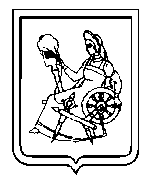 Администрация города ИвановаИвановской областиУПРАВЛЕНИЕ МУНИЦИПАЛЬНОГО ЗАКАЗА153000, г. Иваново, пл. Революции, д. 6, тел. (4932) 59-45-33Управление капитального строительства Администрации города Иванова________________________________________  М.П.                                                    подписьЧАСТЬ IЭЛЕКТРОННЫЙ АУКЦИОНРАЗДЕЛ I.1.Приглашение к участию в электронном аукционе3РАЗДЕЛ I.2.Общие условия проведения электронного аукциона4РАЗДЕЛ I.3.Информационная карта электронного аукциона16РАЗДЕЛ I.4.Рекомендуемые формы и документы для заполнения участниками электронного аукциона26ЧАСТЬ IIПРОЕКТ КОНТРАКТА (муниципальный контракт, гражданско-правовой договор)30ЧАСТЬ IIIОПИСАНИЕ ОБЪЕКТА ЗАКУПКИ44№п/пСсылка на пункт Раздела 1.2. «Общие условия проведения электронного  аукциона»Наименование пунктаТекст пояснений1Пункт 1.3.1Наименование ЗаказчикаУправление капитального строительства Администрации города ИвановаМесто нахождения/ почтовый адрес:153000, Российская Федерация, Ивановская область, Иваново г, пл. Революции, д.6, -Адрес электронной почты:uks.ivanovo@mail.ruНомер  контактного телефона:(4932) 41-16-59Ответственное должностное лицо:Носов Сергей Павлович2Контрактная служба /контрактный управляющийБухарова Антонина Геннадьевна3Пункт 1.3.2Уполномоченныйорган, в соответствии со статьей 26 Закона № 44-ФЗ Администрация города Иванова в лице управления муниципального заказа.Место нахождения, почтовый адрес: РФ, 153000, Ивановская обл., г. Иваново, пл. Революции, д. 6, к. 520.Адрес электронной почты: mz-kon@ivgoradm.ru4Пункт4.1.2Адрес электронной площадки в информационно-телекоммуникационной сети «Интернет»www.rts-tender.ru5Используемый способ определения поставщиков (подрядчиков, исполнителей)Электронный аукцион6Пункт 1.4.1Наименование и описание объекта закупкиДля субъектов малого предпринимательства, социально ориентированных некоммерческих организаций.Выполнение полного комплекса работ, согласно проектно-сметной документации по объекту: «Строительство объектов уличного освещения по улице 5-я Березниковская от пер. 1-го Торфяного до пер. 2-го Торфяного в г. Иваново». Описание объекта закупки в соответствии с частью III «Описание объекта закупки» документации об электронном аукционе7Пункт1.4.2Условия поставки товара, выполнения работ, оказания услугРаботы должны быть выполнены в соответствии с проектом контракта и условиями, указанными в части ІІІ «Описание объекта закупки» документации об электронном аукционе.8Пункт 1.4.2Место доставки товара, выполнения работ, оказания услугГород Иваново, по улице 5-я Березниковская от пер. 1-го Торфяного до пер. 2-го Торфяного.9Пункт 1.4.2Срок поставки товара, срок завершения работ, график оказания услугС момента заключения Контракта до 28.08.201510Пункт 1.5.1Начальная (максимальная) цена контракта999 566,68 руб.10Обоснование начальной (максимальной) цены контрактаНачальная (максимальная) цена контракта определена в соответствии с Методическими рекомендациями по применению методов определения начальной (максимальной) цены контракта, цены контракта, заключаемого с единственным поставщиком (подрядчиком, исполнителем), утвержденными приказом Министерства экономического развития РФ от 02.10.2013 № 567, с применением проектно-сметного метода. Расчет приведен в части III «Описание объекта закупки» документации об электронном аукционе.11Пункт 1.6.1Источник финансированияБюджет города Иванова12Информация о валюте, используемой для формирования цены контракта и расчетов с  поставщиками (подрядчиками, исполнителями)российский рубль13Порядок применения официального курса иностранной валюты к рублю Российской Федерации, установленного Центральным банком Российской Федерации и используемого при оплате контрактаНе предусмотрен14Пункт 1.5.2Порядок формирования  цены контрактаЦена Контракта включает в себя стоимость строительно-монтажных работ, затраты на титульные временные здания и сооружения, непредвиденные затраты, налоги, в том числе НДС, сборы и другие обязательные платежи, связанные с исполнением обязательств по Контракту.Цена контракта является твердой и определяется на весь срок исполнения контракта.15Пункт 5.2.4Величина понижения начальной (максимальной) цены контракта («шаг аукциона»)«Шаг аукциона» составляет от 0,5 % до 5 % начальной (максимальной) цены контракта.16Возможность заказчика изменить условия контракта Осуществляется в соответствии с требованиями Закона № 44-ФЗ.Изменение цены Контракта допускается в случаях, предусмотренных частью 1 статьи 95 Закона № 44-ФЗ 17Пункт 1.6.1Порядок и срок оплаты контрактаОплата производится по безналичному расчету. Заказчик осуществляет поэтапную и/или окончательную оплату Подрядчику выполненных по настоящему Контракту работ после подписания актов о приемке выполненных работ, справок о стоимости выполненных работ и затрат на основании предъявленных счетов - фактур, при условии выделения бюджетных средств в пределах цены Контракта и лимита финансирования на строительство Объекта. Подрядчик предоставляет Заказчику акты о приемке выполненных работ (форма КС-2) на бумажном и, по требованию Заказчика, на электронном носителях. Расчет за выполненные работы производится в течение 20 дней со дня подписания актов о приемке выполненных работ, справок о стоимости выполненных работ и затрат, счетов-фактур, при наличии исполнительной документации и при условии, что работы выполнены надлежащим образом, по мере поступления бюджетных средств.18Пункт1.7.5Требования к участникам электронного аукционаУчастник электронного аукциона должен соответствовать следующим единым требованиям:1) соответствие требованиям, установленным в соответствии с законодательством Российской Федерации к лицам, осуществляющим выполнение работы, являющейся объектом закупки:- наличие действующего свидетельства, выданного саморегулируемой организацией в соответствии с требованиями действующего законодательства о допуске к  работам, оказывающим влияние на безопасность объектов капитального строительства, выполнение которых является предметом контракта (работы по организации строительства, реконструкции и капитального ремонта привлекаемым застройщиком или заказчиком на основании договора юридическим лицом или индивидуальным предпринимателем (генеральным подрядчиком): 33.4. Объекты электроснабжения до 110 кВ включительно);2) непроведение ликвидации участника электронного аукциона - юридического лица и отсутствия решения арбитражного суда о признании участника электронного аукциона - юридического лица или индивидуального предпринимателя несостоятельным (банкротом) и об открытии конкурсного производства;3) неприостановление деятельности участника электронного аукциона в порядке, установленном Кодексом Российской Федерации об административных правонарушениях, на дату подачи заявки на участие в электронном аукционе;4) отсутствие у участника электронного аукциона недоимки по налогам, сборам, задолженности по иным обязательным платежам в бюджеты бюджетной системы Российской Федерации (за исключением сумм, на которые предоставлены отсрочка, рассрочка, инвестиционный налоговый кредит в соответствии с законодательством Российской Федерации о налогах и сборах, которые реструктурированы в соответствии с законодательством Российской Федерации, по которым имеется вступившее в законную силу решение суда о признании обязанности заявителя по уплате этих сумм исполненной или которые признаны безнадежными к взысканию в соответствии с законодательством Российской Федерации о налогах и сборах) за прошедший календарный год, размер которых превышает двадцать пять процентов балансовой стоимости активов участника аукциона, по данным бухгалтерской отчетности за последний отчетный период. Участник аукциона считается соответствующим установленному требованию в случае, если им в установленном порядке подано заявление об обжаловании указанных недоимки, задолженности и решение по такому заявлению на дату рассмотрения заявки на участие в определении поставщика (подрядчика, исполнителя) не принято;5) отсутствие у участника электронного аукциона - физического лица либо у руководителя, членов коллегиального исполнительного органа или главного бухгалтера юридического лица - участника аукциона судимости за преступления в сфере экономики (за исключением лиц, у которых такая судимость погашена или снята), а также неприменение в отношении указанных физических лиц наказания в виде лишения права занимать определенные должности или заниматься определенной деятельностью, которые связаны с выполнением работ, являющихся объектом осуществляемой закупки, и административного наказания в виде дисквалификации;6) отсутствие между участником электронного аукциона и заказчиком конфликта интересов, под которым понимаются случаи, при которых руководитель заказчика, член комиссии по осуществлению закупок, руководитель контрактной службы заказчика, контрактный управляющий состоят в браке с физическими лицами, являющимися выгодоприобретателями, единоличным исполнительным органом хозяйственного общества (директором, генеральным директором, управляющим, президентом и другими), членами коллегиального исполнительного органа хозяйственного общества, руководителем (директором, генеральным директором) учреждения или унитарного предприятия либо иными органами управления юридических лиц - участников электронного аукциона, с физическими лицами, в том числе зарегистрированными в качестве индивидуального предпринимателя, - участниками электронного аукциона либо являются близкими родственниками (родственниками по прямой восходящей и нисходящей линии (родителями и детьми, дедушкой, бабушкой и внуками), полнородными и неполнородными (имеющими общих отца или мать) братьями и сестрами), усыновителями или усыновленными указанных физических лиц. Под выгодоприобретателями понимаются физические лица, владеющие напрямую или косвенно (через юридическое лицо или через несколько юридических лиц) более чем десятью процентами голосующих акций хозяйственного общества либо долей, превышающей десять процентов в уставном капитале хозяйственного общества.7) отсутствие в реестре недобросовестных поставщиков (подрядчиков, исполнителей) информации об участнике закупки, в том числе информации об учредителях, о членах коллегиального исполнительного органа, лице, исполняющем функции единоличного исполнительного органа участника закупки - юридического лица.19Пункт 1.7.6Дополнительные требования к участникам электронного аукционаНе установлены20Пункт 1.9.1,1.9.26.3.1Преимущества, предоставляемые заказчиком в соответствии со статьями 28-30 Закона  № 44-ФЗ Участниками электронного аукциона могут быть только субъекты малого предпринимательства, социально ориентированные некоммерческие организации21Пункт 1.9.2.Ограничение участия в определении поставщика (подрядчика, исполнителя), установленное в соответствии со ст.30 Закона № 44-ФЗУчастниками электронного аукциона могут быть только субъекты малого предпринимательства, социально ориентированные некоммерческие организации.Пункт1.10Условия, запреты и ограничения допуска товаров, происходящих из иностранного государства или группы иностранных государств, работ, услуг, соответственно выполняемых, оказываемых иностранными лицамине установлены22Пункт  3.2Требования к содержанию и составу заявки на участие в электронном аукционе Заявка на участие в электронном аукционе должна состоять из двух частей.Первая часть заявки на участие в электронном аукционе должна содержать:  -  согласие, участника такого аукциона на выполнение работ на условиях, предусмотренных документацией об электронном аукционе, а также конкретные показатели используемого товара, соответствующие значениям, установленным документацией о таком аукционе, и указание на товарный знак (его словесное обозначение) (при наличии), знак обслуживания (при наличии), фирменное наименование (при наличии), патенты (при наличии), полезные модели (при наличии), промышленные образцы (при наличии), наименование страны происхождения товара. Примечание. Первую часть заявки рекомендуется представить по Форме № 1 раздела 1.4 части I «Электронный аукцион» документации об электронном аукционе.Вторая часть заявки на участие в электронном аукционе должна содержать следующие документы и информацию:1. Наименование, фирменное наименование (при наличии), место нахождения, почтовый адрес (для юридического лица), фамилия, имя, отчество (при наличии), паспортные данные, место жительства (для физического лица), номер контактного телефона, идентификационный номер налогоплательщика участника электронного аукциона или в соответствии с законодательством соответствующего иностранного государства аналог идентификационного номера налогоплательщика участника электронного аукциона (для иностранного лица), идентификационный номер налогоплательщика (при наличии) учредителей, членов коллегиального исполнительного органа, лица, исполняющего функции единоличного исполнительного органа участника электронного аукциона.Примечание: указанные сведения рекомендуется предоставить в виде анкеты участника электронного аукциона (Форма № 2 раздела 1.4 части I «Электронный аукцион» документации об электронном аукционе).2. Документы (копии документов), подтверждающие соответствие участника электронного аукциона требованиям, устанавливаемым в соответствии с законодательством Российской Федерации к лицам, осуществляющим выполнение работ, являющихся объектом закупки:- копия действующего свидетельства,  выданного саморегулируемой организацией в соответствии с требованиями действующего законодательства о допуске к  работам, оказывающим влияние на безопасность объектов капитального строительства, выполнение которых является предметом контракта (работы по организации строительства, реконструкции и капитального ремонта привлекаемым застройщиком или заказчиком на основании договора юридическим лицом или индивидуальным предпринимателем (генеральным подрядчиком): 33.4. Объекты электроснабжения до 110 кВ включительно).3.  Декларация о соответствии участника такого аукциона требованиям, установленным пунктами 3-5, 7, 9 части 1 статьи 31 Закона № 44-ФЗ (подпункты 2-6 пункта 18 раздела 1.3 «Информационная карта электронного аукциона» части I «Электронный аукцион» документации об электронном аукционе), а также декларация о принадлежности участника электронного аукциона к субъектам малого предпринимательства или социально ориентированным некоммерческим организациям, установленная ч. 3 ст. 30 Закона №44-ФЗ.Примечание: рекомендуется представить по Форме № 2 раздела 1.4 части I «Электронный аукцион» документации об электронном аукционе).4. Решение об одобрении или о совершении крупной сделки либо копия данного решения в случае, если требование о необходимости наличия данного решения для совершения крупной сделки установлено федеральными законами и иными нормативными правовыми актами Российской Федерации и (или) учредительными документами юридического лица и для участника электронного аукциона заключаемый контракт или предоставление обеспечения заявки на участие в электронном аукционе, обеспечения исполнения контракта является крупной сделкой23Пункт 4.1 Срок, место и порядок подачи заявок участников электронного аукциона Части заявки на участие в электронном аукционе, подаваемые участником такого аукциона, должны содержать сведения в соответствии с настоящей Информационной картой.Подача заявок на участие в электронном аукционе осуществляется только лицами, получившими аккредитацию на электронной площадке.Участник электронного аукциона вправе подать заявку на участие в электронном аукционе в любое время с момента размещения извещения о его проведении до предусмотренных документацией о таком аукционе даты и времени окончания срока подачи на участие в таком аукционе заявок.Заявка на участие в электронном аукционе направляется участником такого аукциона оператору электронной площадки в форме двух электронных документов, содержащих обе части заявки. Указанные электронные документы подаются одновременно.Участник электронного аукциона вправе подать только одну заявку на участие в таком аукционе в отношении каждого объекта закупки.24Пункт 4.3.1Размер обеспечения заявок на участие в электронном аукционе1 % начальной (максимальной) цены контракта.Примечание. Участие в электронном аукционе возможно при наличии на лицевом счете участника закупки, открытом для проведения операций по обеспечению участия в таком аукционе на счете оператора электронной площадки, денежных средств, в отношении которых не осуществлено блокирование операций по лицевому счету в размере не менее чем размер обеспечения заявки на участие в таком аукционе, предусмотренный настоящей документацией25Пункт2.2Порядок, дата начала и окончания cрока предоставления участникам электронного аукциона  разъяснений положений документации об электронном аукционе Начало предоставления разъяснений: 12.03.2015Окончание предоставления разъяснений: 16.03.2015Любой участник электронного аукциона, получивший аккредитацию на электронной площадке, вправе направить на адрес электронной площадки, на которой планируется проведение такого аукциона, запрос о даче разъяснений положений документации о таком аукционе. При этом участник такого аукциона вправе направить не более чем три запроса о даче разъяснений положений данной документации в отношении одного такого аукциона. В течение одного часа с момента поступления указанного запроса он направляется оператором электронной площадки заказчику.В течение двух дней с даты поступления от оператора электронной площадки запроса заказчик размещает в единой информационной системе разъяснения положений документации об электронном аукционе с указанием предмета запроса, но без указания участника такого аукциона, от которого поступил указанный запрос, при условии, что указанный запрос поступил заказчику не позднее чем за три дня до даты окончания срока подачи заявок на участие в таком аукционе.Примечание: Запрос о даче разъяснений положений документации об электронном аукционе рекомендуется представить  по Форме № 3 раздела 1.4 «Рекомендуемые формы и документы для заполнения участниками электронного аукциона» части I «Электронный аукцион» документации об электронном аукционе.26Пункт 4.1Дата и время окончания срока подачи заявок на участие в электронном аукционе 20.03.2015 до 08-0027Пункт 5.1Дата окончания срока рассмотрения заявок на участие в электронном аукционе23.03.201528Пункт 5.2Дата проведения электронного аукциона26.03.201529Пункт 6.2Размер обеспечения исполнения контракта10 % начальной (максимальной) цены контракта,в случаях, указанных в статье 37 Закона 44-ФЗ, в размере, установленном данной статьей.29Пункт 6.2Реквизиты для перечисления обеспечения исполнения контрактаОтделение Иваново г. Ивановор/c: 40302810000005000036; БИК: 042406001л/с 01799460030Пункт 6.2Срок и порядок предоставления обеспечения исполнения контракта, требования к обеспечению исполнения контрактаКонтракт заключается после предоставления участником электронного аукциона, с которым заключается контракт в срок, установленный для заключения контракта банковской гарантии, выданной банком в соответствии со статьей 45 Закона 44-ФЗ или внесения денежных средств в размере обеспечения исполнения контракта, указанном в пункте 29 настоящей информационной карты. Способ обеспечения исполнения контракта определяется участником электронного аукциона, с которым заключается контракт, самостоятельно.31Пункт 6.1Срок, в течение которого победитель электронного аукциона или иной участник, с которым заключается контракт при уклонении победителя такого аукциона от заключения контракта, должен подписать контракт В течение пяти дней с даты размещения заказчиком в единой информационной системе проекта контракта в соответствии с Законом 44-ФЗ32Пункт 6.2.36.2.4Условия признания победителя электронного или иного участника такого аукциона уклонившимся от заключения контрактаВ случае непредоставления участником электронного аукциона, с которым заключается контракт, обеспечения исполнения контракта в срок, установленный для заключения контракта, такой участник считается уклонившимся от заключения контракта.Победитель электронного аукциона признается уклонившимся от заключения контракта в случае, если в сроки, предусмотренные пунктом 31 настоящей информационной карты, он не направил заказчику проект контракта, подписанный лицом, имеющим право действовать от имени победителя такого аукциона, или направил протокол разногласий по истечении тринадцати дней с даты размещения в единой информационной системе протокола подведения итогов такого аукциона, или не исполнил требования, предусмотренные статьей 37 Закона 44-ФЗ (в случае снижения при проведении такого аукциона цены контракта на двадцать пять процентов и более от начальной (максимальной) цены контракта).33Информация о возможности одностороннего отказа от исполнения контрактаНе предусмотрено контрактом.34Требования к гарантийному сроку товара, работы, услуги и (или) объему предоставления гарантий их качества, к гарантийному обслуживанию товара, к расходам на эксплуатацию товара, к обязательности осуществления монтажа и наладки товара, к обучению лиц, осуществляющих использование и обслуживание товараГарантийный срок нормальной эксплуатации Объекта и входящих в него инженерных систем, материалов, оборудования и работ устанавливается с даты разрешения на ввод Объекта в эксплуатацию и составляет пять лет.Гарантии качества распространяются на все конструктивные элементы и работы, выполненные Подрядчиком по Контракту.№ п/пНаименование товара, товарный знак (словесное обозначение) (при наличии), знак обслуживания (при наличии), фирменное наименование (при наличии), патенты (при наличии), полезные модели (при наличии), промышленные образцы (при наличии), наименование страны происхождения товараКонкретныепоказатели товара1.Наименование, фирменное наименование (при наличии) участника электронного аукциона 2.Место нахождения участника электронного аукциона3.Почтовый адрес участника электронного аукциона4.Номер контактного телефона (факса)5.ИНН участника электронного аукциона или в соответствии с законодательством соответствующего иностранного государства аналог идентификационного номера налогоплательщика участника такого аукциона (для иностранного лица)6.ИНН (при наличии) учредителей участника электронного аукциона7.ИНН (при наличии) членов коллегиального исполнительного органа участника электронного аукциона8.ИНН (при наличии) лица, исполняющего функции единоличного исполнительного органа участника электронного аукциона1.Фамилия, имя, отчество (при наличии)2.Паспортные данныесерия                 номервыдан3.Место  жительства4.Номер контактного телефона5.ИНН участника электронного аукциона или в соответствии с законодательством соответствующего иностранного государства аналог идентификационного номера налогоплательщика участника такого аукциона (для иностранного лица)№ п/пРаздел документации об электронном аукционе Ссылка на пункт документации об электронном аукционе, положения которой следует разъяснитьСодержание запроса на разъяснение положений документации об электронном  аукционе 1234№п/пНаименование товара, товарный знак (словесное обозначение) (при наличии), знак обслуживания (при наличии), фирменное наименование (при наличии), патенты (при наличии), полезные модели (при наличии), промышленные образцы (при наличии), наименование страны происхождения товара Конкретные показатели товараНаименование товараПоказателиЗначения показателей1. Стойки железобетонные вибрированные  для опор освещенияВысота (размер L), ммМасса, кгРасчетный изгибающий момент в плоскости большей жесткости, кН×мРасчетный изгибающий момент в плоскости меньшей жесткости, кНмКомлевая частьне менее 11000не более 1130не менее 50не менее 24.                             с защитой на длину 3 м толстостенным (мастичным) покрытием или без защиты2. Светильник ЖКУ 40-250Мощность лампы, Вт Патрон под цокольСтепень защиты КПД, %Масса, кг250Е40не менее IP 54не менее 72не более 6,03.Лампа дуговая натриевая ртутная ДНаТМощность, Вт Тип патрона Световой поток, люмен 250Е40не менее 27 0004.Провод СИП 2А-3×35+1×54,6+2×16мм2                     Температура окружающей среды при эксплуатации кабеля, °СПредельная длительно допустимая рабочая температура жил, °С Предельно допустимая температура нагрева жил кабелей в аварийном режиме (до 8 часов в сутки, °С в режиме перегрузки (с протеканием тока КЗ до 5 секунд, °С Номинальная толщина изоляции основных жил, нулевой несущей жилы, мм Требования к изоляции: относительное удлинение после выдержки при температуре (200+/-3)0С и растягивающей нагрузке 0,2 МПа, %,остаточное относительное удлинение после снятия нагрузки и охлаждения, % водопоглощение после выдержки в течение 336 ч в воде при температуре (85+/-2)0С:изменение массы, мг/см2,усадка после выдержки в термостате при температуре (130+/-3)0С в течение 1 часа, %содержание сажи, %от -50 до +50не ниже 90не ниже 130не ниже 250не менее 1,3не более 175не более 15не более 1не более 4не менее 2,55. Провод с медными жилами           ПВС 3*2,5Количество жил:Сечение жилы мм2: Материал:Сфера применения:Не менее 3Не менее  2,5медьдля нестационарной прокладки6. Опорно-анкерная плита Габаритные размеры, мм  Класс бетона               не менее 620×150(h)не менее В257.Уголок стальной    равнополочныйширина полки, ммточностьтолщина полки, ммдлина уголка,  ммплощадь поперечного сечения, см2масса уголка,  кгпредельные отклонения по ширине полки, мм 50высокая или обычная5-650004,80-5,69не менее 3,77от +1,5 до -1,58. Полоса стальная бандажная           СОТ 37Ширина, ммТолщина, ммДлина в мотке, м Масса полосы, кг/мНе более 20Не более 0,7525,0не более 0,1159. Сталь круглая углеродистая      обыкновенного качества МаркаДиаметр, ммточность изготовленияпредельное отклонение по диаметру проволоки, ммповерхностная плотность цинка, г/м2вид изготовленияВСт3пс16нормальнаядо -0,12не менее 70отдельные стержни10. Кронштейн У4 МатериалМасса, кгСталь углеродистая  с антикоррозийным покрытием  не более 7,011. Натяжной зажим  SO 252.01Минимальная разрушающая нагрузка, кНМасса, кгне менее 15,0не более 0,4712. Крюк анкерный SOT21Допустимая нагрузка, кНМасса, кгНе более 6,7Не более 1,613. Изолятор  НС18АМеханическая разрушающая нагрузка, кНМасса, кгНе менее 8,0Не более 0,4414. Семена газонных трав (смесь)Укоренение Стойкость УстойчивостьБыстроеК заболеваниямК сорнякам15. Хомут Х16МатериалМасса, кгСталь с антикоррозийным покрытием Не менее 0,416.  Бандажные ремешки PER 15МатериалСтойкий к ультрафиолетовому излучению полимер17. Бандаж дистанционный SO79.1МатериалСталь с антикоррозийным покрытием18. Стяжка Г-11МатериалМасса, кгКонструкционная сталь с антикоррозионным покрытиемНе более 7.719. Зажим плашечный   SL 37.2МатерилМасса, кгКоррозионностойкий сплав0,120. Зажим прокалывающий SLIP22.1 МатериалМасса, кгКоррозионностойкий сплав0.12421. Скоба изолированная ST208.1МатериалМасса, кгМедь0.06422. Зажим изолированный прокалывающий SLIW11.1МатериалМасса, кгКоррозионностойкий сплавНе менее 0.0523. Зажим ПА 3-2МатериалМасса, кгКоррозионностойкий спавНе более 0.0724.  Зажим поддерживающий                                         SO  69.95МатериалМасса, кгКоррозионностойкий сплавНе менее 0.2325. Зажим настенный SO 125МатериалМасса, кгСталь с покрытием цинкаНе менее 0.3326. Зажим плашечный  ПС 1-1МатериалМасса, кгСталь с покрытием цинкаНе менее  0,37327. Зажим прокалывающий, изолированный SLIP 22.12МатериалМасса, кгКоррозионностойкий сплавНе менее 0.1228. Зажим прокалывающий  SLIW15.1МатериалМасса, кгМеханически прочный термопластик армированный стекловолокномНе более 0,08529. Наконечник кабельный                 SAL 1.27МатериалМасса, кгКоррозионностойкий  алюминиевый  спавНе более 0,03330. Кожух защитный  SP15Материал Масса, кгПластмасс, стойкий к атмосферным воздействиям, ультрафиолетовому излучениюНе более 0,0331. Колпачок концевой  РК 99.025Материалрезина32. Колпачок концевой  РК 99.050Материалрезина33. Кронштейн  SO253МатериалМасса, кгКоррозионностойкий сплавНе более 0,1134. Крюк бандажный  SOT29.10МатериалМасса, кгСталь с покрытием цинкаНе более 0,7135. Скрепа  СОТ 36МатериалМасса, кгНержавеющая стальНе более 0,01536. Траверса ТН 9Материал Масса, кгСталь с антикоррозионным покрытиемНе более 3,937. Фиксатор дистанционный  SO76.19МатериалМасса, кгПластмассНе более 0,0638. Траверса ТН 4МатериалМасса, кгСталь с антикоррозионным покрытиемНе более 4,739.  Стяжка Х89МатериалМасса, кг Сталь с антикоррозионным покрытиемНе более 10,640. Кронштейн светильника КС1Материал Масса, кгСталь с покрытием цинкаНе более 1,9№ ппНомера сметных расчетов и сметНаименование глав, объектов, работ и затратСметная стоимость, руб.Сметная стоимость, руб.Сметная стоимость, руб.Сметная стоимость, руб.Общая сметная стоимость, руб.№ ппНомера сметных расчетов и сметНаименование глав, объектов, работ и затратстроитель-ных работмонтажных работоборудования, мебели, инвентаряпрочих работОбщая сметная стоимость, руб.12345678Глава 2. Основные объекты строительстваГлава 2. Основные объекты строительстваГлава 2. Основные объекты строительстваГлава 2. Основные объекты строительстваГлава 2. Основные объекты строительстваГлава 2. Основные объекты строительстваГлава 2. Основные объекты строительстваГлава 2. Основные объекты строительства1ЛС1Наружное освещение 131 238,14  678 987,03  810 225,17  Глава 8. Временные здания и сооруженияГлава 8. Временные здания и сооруженияГлава 8. Временные здания и сооруженияГлава 8. Временные здания и сооруженияГлава 8. Временные здания и сооруженияГлава 8. Временные здания и сооруженияГлава 8. Временные здания и сооруженияГлава 8. Временные здания и сооружения2ГСН-81-05-01-2001 п.2.7Временные здания и сооружения 2,5% 3 280,95  16 974,68  20 255,63  Непредвиденные затратыНепредвиденные затратыНепредвиденные затратыНепредвиденные затратыНепредвиденные затратыНепредвиденные затратыНепредвиденные затратыНепредвиденные затраты3МДС 81-35.2004 п.4.96Непредвиденные затраты 2%2 690,38  13 919,23  0,00  0,00  16 609,61  Налоги и обязательные платежиНалоги и обязательные платежиНалоги и обязательные платежиНалоги и обязательные платежиНалоги и обязательные платежиНалоги и обязательные платежиНалоги и обязательные платежиНалоги и обязательные платежи4МДС 81-35.2004 п.4.100НДС 18% 24 697,70  127 778,57  0,00  0,00  152 476,27  Всего 161 907,17  837 659,51  0,00  0,00  999 566,68  